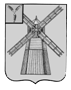 АДМИНИСТРАЦИЯ ПИТЕРСКОГО МУНИЦИПАЛЬНОГО РАЙОНА САРАТОВСКОЙ ОБЛАСТИР А С П О Р Я Ж Е Н И Еот 10 октября  2017 года  №208-рс. ПитеркаОб утверждении отчета об исполнении районного бюджета Питерского муниципального района за 9 месяцев 2017 годаВ соответствии со статьей 264.2 Бюджетного Кодекса Российской Федерации, Положения о бюджетном процессе в Питерском муниципальном районе, утвержденного решением Собрания депутатов от 11 июня 2015 года №53-3:1. Утвердить отчет об исполнении районного бюджета Питерского муниципального района за 9 месяцев 2017 года по доходам в сумме 190 636,1 тыс. рублей, по расходам в сумме 190 640,9 тыс. рублей, по источникам  в  сумме 4,8 тыс. рублей  согласно приложению.2.  Контроль за исполнением настоящего распоряжения возложить на председателя комитета по экономике, управлению имуществом и закупкам администрации муниципального района Захарову Н.В.Глава муниципального района                                        С.И. ЕгоровПриложение к распоряжениюадминистрации муниципального района от 10 октября 2017 года №208-р ОТЧЕТОБ ИСПОЛНЕНИИ РАЙОННОГО БЮДЖЕТА ЗА 9 МЕСЯЦЕВ 2017 ГОДАВЕРНО: руководитель аппарата администрации         муниципального района      И.А.Серяпина                                                                         Доходы бюджета(рублей)Доходы бюджета(рублей)Доходы бюджета(рублей)Доходы бюджета(рублей)Доходы бюджета(рублей)Доходы бюджета(рублей)Доходы бюджета(рублей)Доходы бюджета(рублей)Доходы бюджета(рублей) Наименование показателя Наименование показателяКод строкиКод дохода по бюджетной классификацииУтвержденные бюджетные назначенияУтвержденные бюджетные назначенияИсполненоНеисполненные назначенияНеисполненные назначения Наименование показателя Наименование показателяКод строкиКод дохода по бюджетной классификацииУтвержденные бюджетные назначенияУтвержденные бюджетные назначенияИсполненоНеисполненные назначенияНеисполненные назначения Наименование показателя Наименование показателяКод строкиКод дохода по бюджетной классификацииУтвержденные бюджетные назначенияУтвержденные бюджетные назначенияИсполненоНеисполненные назначенияНеисполненные назначения112344566Доходы бюджета - всегоДоходы бюджета - всего010x283 269 751,08283 269 751,08190 636 065,5592 633 685,5392 633 685,53в том числе:в том числе:  НАЛОГОВЫЕ И НЕНАЛОГОВЫЕ ДОХОДЫ  НАЛОГОВЫЕ И НЕНАЛОГОВЫЕ ДОХОДЫ010007 1 00 00000 00 0000 00048 000,0048 000,00-48 000,0048 000,00  ШТРАФЫ, САНКЦИИ, ВОЗМЕЩЕНИЕ УЩЕРБА  ШТРАФЫ, САНКЦИИ, ВОЗМЕЩЕНИЕ УЩЕРБА010007 1 16 00000 00 0000 00048 000,0048 000,00-48 000,0048 000,00  Денежные взыскания (штрафы) за нарушение законодательства Российской Федерации о контрактной системе в сфере закупок товаров, работ, услуг для обеспечения государственных и муниципальных нужд  Денежные взыскания (штрафы) за нарушение законодательства Российской Федерации о контрактной системе в сфере закупок товаров, работ, услуг для обеспечения государственных и муниципальных нужд010007 1 16 33000 00 0000 14048 000,0048 000,00-48 000,0048 000,00  Денежные взыскания (штрафы) за нарушение законодательства Российской Федерации о контрактной системе в сфере закупок товаров, работ, услуг для обеспечения государственных и муниципальных нужд для нужд муниципальных районов  Денежные взыскания (штрафы) за нарушение законодательства Российской Федерации о контрактной системе в сфере закупок товаров, работ, услуг для обеспечения государственных и муниципальных нужд для нужд муниципальных районов010007 1 16 33050 05 0000 14048 000,0048 000,00-48 000,0048 000,00  НАЛОГОВЫЕ И НЕНАЛОГОВЫЕ ДОХОДЫ  НАЛОГОВЫЕ И НЕНАЛОГОВЫЕ ДОХОДЫ010008 1 00 00000 00 0000 00026 000,0026 000,002 500,0023 500,0023 500,00  ШТРАФЫ, САНКЦИИ, ВОЗМЕЩЕНИЕ УЩЕРБА  ШТРАФЫ, САНКЦИИ, ВОЗМЕЩЕНИЕ УЩЕРБА010008 1 16 00000 00 0000 00026 000,0026 000,002 500,0023 500,0023 500,00  Прочие поступления от денежных взысканий (штрафов) и иных сумм в возмещение ущерба  Прочие поступления от денежных взысканий (штрафов) и иных сумм в возмещение ущерба010008 1 16 90000 00 0000 14026 000,0026 000,002 500,0023 500,0023 500,00  Прочие поступления от денежных взысканий (штрафов) и иных сумм в возмещение ущерба, зачисляемые в бюджеты муниципальных районов  Прочие поступления от денежных взысканий (штрафов) и иных сумм в возмещение ущерба, зачисляемые в бюджеты муниципальных районов010008 1 16 90050 05 0000 14026 000,0026 000,002 500,0023 500,0023 500,00  НАЛОГОВЫЕ И НЕНАЛОГОВЫЕ ДОХОДЫ  НАЛОГОВЫЕ И НЕНАЛОГОВЫЕ ДОХОДЫ010010 1 00 00000 00 0000 00050 000,0050 000,0026 800,0023 200,0023 200,00  ШТРАФЫ, САНКЦИИ, ВОЗМЕЩЕНИЕ УЩЕРБА  ШТРАФЫ, САНКЦИИ, ВОЗМЕЩЕНИЕ УЩЕРБА010010 1 16 00000 00 0000 00050 000,0050 000,0026 800,0023 200,0023 200,00  Прочие поступления от денежных взысканий (штрафов) и иных сумм в возмещение ущерба  Прочие поступления от денежных взысканий (штрафов) и иных сумм в возмещение ущерба010010 1 16 90000 00 0000 14050 000,0050 000,0026 800,0023 200,0023 200,00  Прочие поступления от денежных взысканий (штрафов) и иных сумм в возмещение ущерба, зачисляемые в бюджеты муниципальных районов  Прочие поступления от денежных взысканий (штрафов) и иных сумм в возмещение ущерба, зачисляемые в бюджеты муниципальных районов010010 1 16 90050 05 0000 14050 000,0050 000,0026 800,0023 200,0023 200,00  НАЛОГОВЫЕ И НЕНАЛОГОВЫЕ ДОХОДЫ  НАЛОГОВЫЕ И НЕНАЛОГОВЫЕ ДОХОДЫ010016 1 00 00000 00 0000 00040 000,0040 000,0040 000,00--  ШТРАФЫ, САНКЦИИ, ВОЗМЕЩЕНИЕ УЩЕРБА  ШТРАФЫ, САНКЦИИ, ВОЗМЕЩЕНИЕ УЩЕРБА010016 1 16 00000 00 0000 00040 000,0040 000,0040 000,00--  Денежные взыскания (штрафы) за нарушение законодательства Российской Федерации о недрах, об особо охраняемых природных территориях, об охране и использовании животного мира, об экологической экспертизе, в области охраны окружающей среды, о рыболовстве и сохранении водных биологических ресурсов, земельного законодательства, лесного законодательства, водного законодательства  Денежные взыскания (штрафы) за нарушение законодательства Российской Федерации о недрах, об особо охраняемых природных территориях, об охране и использовании животного мира, об экологической экспертизе, в области охраны окружающей среды, о рыболовстве и сохранении водных биологических ресурсов, земельного законодательства, лесного законодательства, водного законодательства010016 1 16 25000 00 0000 14040 000,0040 000,0040 000,00--  Денежные взыскания (штрафы) за нарушение законодательства в области охраны окружающей среды  Денежные взыскания (штрафы) за нарушение законодательства в области охраны окружающей среды010016 1 16 25050 01 0000 14040 000,0040 000,0040 000,00--  НАЛОГОВЫЕ И НЕНАЛОГОВЫЕ ДОХОДЫ  НАЛОГОВЫЕ И НЕНАЛОГОВЫЕ ДОХОДЫ010048 1 00 00000 00 0000 00043 000,0043 000,0025 594,0636 483,0036 483,00  ПЛАТЕЖИ ПРИ ПОЛЬЗОВАНИИ ПРИРОДНЫМИ РЕСУРСАМИ  ПЛАТЕЖИ ПРИ ПОЛЬЗОВАНИИ ПРИРОДНЫМИ РЕСУРСАМИ010048 1 12 00000 00 0000 00033 000,0033 000,0025 594,0626 483,0026 483,00  Плата за негативное воздействие на окружающую среду  Плата за негативное воздействие на окружающую среду010048 1 12 01000 01 0000 12033 000,0033 000,0025 594,0626 483,0026 483,00  Плата за выбросы загрязняющих веществ в атмосферный воздух стационарными объектами <7>  Плата за выбросы загрязняющих веществ в атмосферный воздух стационарными объектами <7>010048 1 12 01010 01 0000 12015 100,0015 100,006 517,008 583,008 583,00  Плата за выбросы загрязняющих веществ в атмосферный воздух стационарными объектами (федеральные государственные органы, Банк России, органы управления государственными внебюджетными фондами Российской Федерации)  Плата за выбросы загрязняющих веществ в атмосферный воздух стационарными объектами (федеральные государственные органы, Банк России, органы управления государственными внебюджетными фондами Российской Федерации)010048 1 12 01010 01 6000 120--6 517,00--  Плата за выбросы загрязняющих веществ в атмосферный воздух передвижными объектами  Плата за выбросы загрязняющих веществ в атмосферный воздух передвижными объектами010048 1 12 01020 01 0000 1201 500,001 500,00-1 500,001 500,00  Плата за сбросы загрязняющих веществ в водные объекты  Плата за сбросы загрязняющих веществ в водные объекты010048 1 12 01030 01 0000 12016 400,0016 400,00-16 400,0016 400,00  Плата за сбросы загрязняющих веществ в водные объекты (федеральные государственные органы, Банк России, органы управления государственными внебюджетными фондами Российской Федерации)  Плата за сбросы загрязняющих веществ в водные объекты (федеральные государственные органы, Банк России, органы управления государственными внебюджетными фондами Российской Федерации)010048 1 12 01030 01 6000 12016 400,0016 400,00-16 400,0016 400,00  Плата за размещение отходов производства и потребления  Плата за размещение отходов производства и потребления010048 1 12 01040 01 0000 120--19 077,06--  Плата за размещение отходов производства и потребления (федеральные государственные органы, Банк России, органы управления государственными внебюджетными фондами Российской Федерации)  Плата за размещение отходов производства и потребления (федеральные государственные органы, Банк России, органы управления государственными внебюджетными фондами Российской Федерации)010048 1 12 01040 01 6000 120--19 077,06--  ШТРАФЫ, САНКЦИИ, ВОЗМЕЩЕНИЕ УЩЕРБА  ШТРАФЫ, САНКЦИИ, ВОЗМЕЩЕНИЕ УЩЕРБА010048 1 16 00000 00 0000 00010 000,0010 000,00-10 000,0010 000,00  Денежные взыскания (штрафы) за нарушение законодательства Российской Федерации о недрах, об особо охраняемых природных территориях, об охране и использовании животного мира, об экологической экспертизе, в области охраны окружающей среды, о рыболовстве и сохранении водных биологических ресурсов, земельного законодательства, лесного законодательства, водного законодательства  Денежные взыскания (штрафы) за нарушение законодательства Российской Федерации о недрах, об особо охраняемых природных территориях, об охране и использовании животного мира, об экологической экспертизе, в области охраны окружающей среды, о рыболовстве и сохранении водных биологических ресурсов, земельного законодательства, лесного законодательства, водного законодательства010048 1 16 25000 00 0000 14010 000,0010 000,00-10 000,0010 000,00  Денежные взыскания (штрафы) за нарушение законодательства в области охраны окружающей среды  Денежные взыскания (штрафы) за нарушение законодательства в области охраны окружающей среды010048 1 16 25050 01 0000 14010 000,0010 000,00-10 000,0010 000,00  НАЛОГОВЫЕ И НЕНАЛОГОВЫЕ ДОХОДЫ  НАЛОГОВЫЕ И НЕНАЛОГОВЫЕ ДОХОДЫ010061 1 00 00000 00 0000 0002 098 000,002 098 000,00960 145,651 237 126,441 237 126,44  ДОХОДЫ ОТ ИСПОЛЬЗОВАНИЯ ИМУЩЕСТВА, НАХОДЯЩЕГОСЯ В ГОСУДАРСТВЕННОЙ И МУНИЦИПАЛЬНОЙ СОБСТВЕННОСТИ  ДОХОДЫ ОТ ИСПОЛЬЗОВАНИЯ ИМУЩЕСТВА, НАХОДЯЩЕГОСЯ В ГОСУДАРСТВЕННОЙ И МУНИЦИПАЛЬНОЙ СОБСТВЕННОСТИ010061 1 11 00000 00 0000 000463 272,00463 272,00479 849,1519 864,0419 864,04  Доходы, получаемые в виде арендной либо иной платы за передачу в возмездное пользование государственного и муниципального имущества (за исключением имущества бюджетных и автономных учреждений, а также имущества государственных и муниципальных унитарных предприятий, в том числе казенных)  Доходы, получаемые в виде арендной либо иной платы за передачу в возмездное пользование государственного и муниципального имущества (за исключением имущества бюджетных и автономных учреждений, а также имущества государственных и муниципальных унитарных предприятий, в том числе казенных)010061 1 11 05000 00 0000 120463 272,00463 272,00479 849,1519 864,0419 864,04  Доходы, получаемые в виде арендной платы за земельные участки, государственная собственность на которые не разграничена, а также средства от продажи права на заключение договоров аренды указанных земельных участков  Доходы, получаемые в виде арендной платы за земельные участки, государственная собственность на которые не разграничена, а также средства от продажи права на заключение договоров аренды указанных земельных участков010061 1 11 05010 00 0000 120195 000,00195 000,00231 440,39--  Доходы, получаемые в виде арендной платы за земельные участки, государственная собственность на которые не разграничена и которые расположены в границах сельских поселений и межселенных территорий муниципальных районов, а также средства от продажи права на заключение договоров аренды указанных земельных участков  Доходы, получаемые в виде арендной платы за земельные участки, государственная собственность на которые не разграничена и которые расположены в границах сельских поселений и межселенных территорий муниципальных районов, а также средства от продажи права на заключение договоров аренды указанных земельных участков010061 1 11 05013 05 0000 120--8 967,29--  Доходы, получаемые в виде арендной платы за земельные участки, государственная собственность на которые не разграничена и которые расположены в границах сельских поселений, а также средства от продажи права на заключение договоров аренды указанных земельных участков  Доходы, получаемые в виде арендной платы за земельные участки, государственная собственность на которые не разграничена и которые расположены в границах сельских поселений, а также средства от продажи права на заключение договоров аренды указанных земельных участков010061 1 11 05013 10 0000 120195 000,00195 000,00222 473,10--  Доходы, получаемые в виде арендной платы за земли после разграничения государственной собственности на землю, а также средства от продажи права на заключение договоров аренды указанных земельных участков (за исключением земельных участков бюджетных и автономных учреждений)  Доходы, получаемые в виде арендной платы за земли после разграничения государственной собственности на землю, а также средства от продажи права на заключение договоров аренды указанных земельных участков (за исключением земельных участков бюджетных и автономных учреждений)010061 1 11 05020 00 0000 12089 272,0089 272,0089 272,80--  Доходы, получаемые в виде арендной платы, а также средства от продажи права на заключение договоров аренды за земли, находящиеся в собственности муниципальных районов (за исключением земельных участков муниципальных бюджетных и автономных учреждений)  Доходы, получаемые в виде арендной платы, а также средства от продажи права на заключение договоров аренды за земли, находящиеся в собственности муниципальных районов (за исключением земельных участков муниципальных бюджетных и автономных учреждений)010061 1 11 05025 05 0000 12089 272,0089 272,0089 272,80--  Доходы от сдачи в аренду имущества, находящегося в оперативном управлении органов государственной власти, органов местного самоуправления, государственных внебюджетных фондов и созданных ими учреждений (за исключением имущества бюджетных и автономных учреждений)  Доходы от сдачи в аренду имущества, находящегося в оперативном управлении органов государственной власти, органов местного самоуправления, государственных внебюджетных фондов и созданных ими учреждений (за исключением имущества бюджетных и автономных учреждений)010061 1 11 05030 00 0000 120179 000,00179 000,00159 135,9619 864,0419 864,04  Доходы от сдачи в аренду имущества, находящегося в оперативном управлении органов управления муниципальных районов и созданных ими учреждений (за исключением имущества муниципальных бюджетных и автономных учреждений)  Доходы от сдачи в аренду имущества, находящегося в оперативном управлении органов управления муниципальных районов и созданных ими учреждений (за исключением имущества муниципальных бюджетных и автономных учреждений)010061 1 11 05035 05 0000 120179 000,00179 000,00159 135,9619 864,0419 864,04  ДОХОДЫ ОТ ПРОДАЖИ МАТЕРИАЛЬНЫХ И НЕМАТЕРИАЛЬНЫХ АКТИВОВ  ДОХОДЫ ОТ ПРОДАЖИ МАТЕРИАЛЬНЫХ И НЕМАТЕРИАЛЬНЫХ АКТИВОВ010061 1 14 00000 00 0000 0001 606 728,001 606 728,00411 594,201 217 262,401 217 262,40  Доходы от реализации имущества, находящегося в государственной и муниципальной собственности (за исключением движимого имущества бюджетных и автономных учреждений, а также имущества государственных и муниципальных унитарных предприятий, в том числе казенных)  Доходы от реализации имущества, находящегося в государственной и муниципальной собственности (за исключением движимого имущества бюджетных и автономных учреждений, а также имущества государственных и муниципальных унитарных предприятий, в том числе казенных)010061 1 14 02000 00 0000 0001 459 728,001 459 728,00337 050,001 122 678,001 122 678,00  Доходы от реализации имущества, находящегося в собственности муниципальных районов (за исключением движимого имущества муниципальных бюджетных и автономных учреждений, а также имущества муниципальных унитарных предприятий, в том числе казенных), в части реализации основных средств по указанному имуществу  Доходы от реализации имущества, находящегося в собственности муниципальных районов (за исключением движимого имущества муниципальных бюджетных и автономных учреждений, а также имущества муниципальных унитарных предприятий, в том числе казенных), в части реализации основных средств по указанному имуществу010061 1 14 02050 05 0000 4101 459 728,001 459 728,00337 050,001 122 678,001 122 678,00  Доходы от реализации иного имущества, находящегося в собственности муниципальных районов (за исключением имущества муниципальных бюджетных и автономных учреждений, а также имущества муниципальных унитарных предприятий, в том числе казенных), в части реализации основных средств по указанному имуществу  Доходы от реализации иного имущества, находящегося в собственности муниципальных районов (за исключением имущества муниципальных бюджетных и автономных учреждений, а также имущества муниципальных унитарных предприятий, в том числе казенных), в части реализации основных средств по указанному имуществу010061 1 14 02053 05 0000 4101 459 728,001 459 728,00337 050,001 122 678,001 122 678,00  Доходы от продажи земельных участков, находящихся в государственной и муниципальной собственности  Доходы от продажи земельных участков, находящихся в государственной и муниципальной собственности010061 1 14 06000 00 0000 430147 000,00147 000,0074 544,2094 584,4094 584,40  Доходы от продажи земельных участков, государственная собственность на которые не разграничена  Доходы от продажи земельных участков, государственная собственность на которые не разграничена010061 1 14 06010 00 0000 430147 000,00147 000,0074 544,2094 584,4094 584,40  Доходы от продажи земельных участков, государственная собственность на которые не разграничена и которые расположены в границах сельских поселений и межселенных территорий муниципальных районов  Доходы от продажи земельных участков, государственная собственность на которые не разграничена и которые расположены в границах сельских поселений и межселенных территорий муниципальных районов010061 1 14 06013 05 0000 430--22 128,60--  Доходы от продажи земельных участков, государственная собственность на которые не разграничена и которые расположены в границах сельских поселений  Доходы от продажи земельных участков, государственная собственность на которые не разграничена и которые расположены в границах сельских поселений010061 1 14 06013 10 0000 430147 000,00147 000,0052 415,6094 584,4094 584,40  ШТРАФЫ, САНКЦИИ, ВОЗМЕЩЕНИЕ УЩЕРБА  ШТРАФЫ, САНКЦИИ, ВОЗМЕЩЕНИЕ УЩЕРБА010061 1 16 00000 00 0000 00028 000,0028 000,0068 702,30--  Прочие поступления от денежных взысканий (штрафов) и иных сумм в возмещение ущерба  Прочие поступления от денежных взысканий (штрафов) и иных сумм в возмещение ущерба010061 1 16 90000 00 0000 14028 000,0028 000,0068 702,30--  Прочие поступления от денежных взысканий (штрафов) и иных сумм в возмещение ущерба, зачисляемые в бюджеты муниципальных районов  Прочие поступления от денежных взысканий (штрафов) и иных сумм в возмещение ущерба, зачисляемые в бюджеты муниципальных районов010061 1 16 90050 05 0000 14028 000,0028 000,0068 702,30--  БЕЗВОЗМЕЗДНЫЕ ПОСТУПЛЕНИЯ  БЕЗВОЗМЕЗДНЫЕ ПОСТУПЛЕНИЯ010062 2 00 00000 00 0000 000252 744 521,90252 744 521,90167 980 774,5884 763 747,3284 763 747,32  БЕЗВОЗМЕЗДНЫЕ ПОСТУПЛЕНИЯ ОТ ДРУГИХ БЮДЖЕТОВ БЮДЖЕТНОЙ СИСТЕМЫ РОССИЙСКОЙ ФЕДЕРАЦИИ  БЕЗВОЗМЕЗДНЫЕ ПОСТУПЛЕНИЯ ОТ ДРУГИХ БЮДЖЕТОВ БЮДЖЕТНОЙ СИСТЕМЫ РОССИЙСКОЙ ФЕДЕРАЦИИ010062 2 02 00000 00 0000 000252 827 600,00252 827 600,00168 063 852,6884 763 747,3284 763 747,32  Дотации бюджетам бюджетной системы Российской Федерации  Дотации бюджетам бюджетной системы Российской Федерации010062 2 02 10000 00 0000 15171 131 200,0071 131 200,0050 056 000,0021 075 200,0021 075 200,00  Дотации на выравнивание бюджетной обеспеченности  Дотации на выравнивание бюджетной обеспеченности010062 2 02 15001 00 0000 15158 287 500,0058 287 500,0041 529 000,0016 758 500,0016 758 500,00  Дотации бюджетам муниципальных районов на выравнивание бюджетной обеспеченности  Дотации бюджетам муниципальных районов на выравнивание бюджетной обеспеченности010062 2 02 15001 05 0000 15158 287 500,0058 287 500,0041 529 000,0016 758 500,0016 758 500,00  Дотации бюджетам муниципальных районов на выравнивание бюджетной обеспеченности муниципальных районов (городских округов) области  Дотации бюджетам муниципальных районов на выравнивание бюджетной обеспеченности муниципальных районов (городских округов) области010062 2 02 15001 05 0002 15158 287 500,0058 287 500,0041 529 000,0016 758 500,0016 758 500,00  Дотации бюджетам на поддержку мер по обеспечению сбалансированности бюджетов  Дотации бюджетам на поддержку мер по обеспечению сбалансированности бюджетов010062 2 02 15002 00 0000 15112 843 700,0012 843 700,008 527 000,004 316 700,004 316 700,00  Дотации бюджетам муниципальных районов на поддержку мер по обеспечению сбалансированности бюджетов  Дотации бюджетам муниципальных районов на поддержку мер по обеспечению сбалансированности бюджетов010062 2 02 15002 05 0000 15112 843 700,0012 843 700,008 527 000,004 316 700,004 316 700,00  Субсидии бюджетам бюджетной системы Российской Федерации (межбюджетные субсидии)  Субсидии бюджетам бюджетной системы Российской Федерации (межбюджетные субсидии)010062 2 02 20000 00 0000 15122 947 475,0022 947 475,0015 135 361,467 812 113,547 812 113,54  Субсидии бюджетам на реализацию федеральных целевых программ  Субсидии бюджетам на реализацию федеральных целевых программ010062 2 02 20051 00 0000 151457 775,00457 775,00-457 775,00457 775,00  Субсидии бюджетам муниципальных районов на реализацию федеральных целевых программ  Субсидии бюджетам муниципальных районов на реализацию федеральных целевых программ010062 2 02 20051 05 0000 151457 775,00457 775,00-457 775,00457 775,00  Субсидии бюджетам на создание в общеобразовательных организациях, расположенных в сельской местности, условий для занятий физической культурой и спортом  Субсидии бюджетам на создание в общеобразовательных организациях, расположенных в сельской местности, условий для занятий физической культурой и спортом010062 2 02 25097 00 0000 1511 100 000,001 100 000,001 100 000,00--  Субсидии бюджетам муниципальных районов на создание в общеобразовательных организациях, расположенных в сельской местности, условий для занятий физической культурой и спортом  Субсидии бюджетам муниципальных районов на создание в общеобразовательных организациях, расположенных в сельской местности, условий для занятий физической культурой и спортом010062 2 02 25097 05 0000 1511 100 000,001 100 000,001 100 000,00--  Субсидия бюджетам на поддержку отрасли культуры  Субсидия бюджетам на поддержку отрасли культуры010062 2 02 25519 00 0000 151256 500,00256 500,00256 500,00--  Субсидия бюджетам муниципальных районов на поддержку отрасли культуры  Субсидия бюджетам муниципальных районов на поддержку отрасли культуры010062 2 02 25519 05 0000 151256 500,00256 500,00256 500,00--  Субсидии бюджетам на обеспечение развития и укрепления материально-технической базы муниципальных домов культуры, поддержку творческой деятельности муниципальных театров в городах с численностью населения до 300 тысяч человек  Субсидии бюджетам на обеспечение развития и укрепления материально-технической базы муниципальных домов культуры, поддержку творческой деятельности муниципальных театров в городах с численностью населения до 300 тысяч человек010062 2 02 25558 00 0000 1512 200 000,002 200 000,002 200 000,00--  Субсидии бюджетам муниципальных районов  на обеспечение развития и укрепления материально-технической базы муниципальных домов культуры, поддержку творческой деятельности муниципальных театров в городах с численностью населения до 300 тысяч человек  Субсидии бюджетам муниципальных районов  на обеспечение развития и укрепления материально-технической базы муниципальных домов культуры, поддержку творческой деятельности муниципальных театров в городах с численностью населения до 300 тысяч человек010062 2 02 25558 05 0000 1512 200 000,002 200 000,002 200 000,00--  Прочие субсидии  Прочие субсидии010062 2 02 29999 00 0000 15118 933 200,0018 933 200,0011 578 861,467 354 338,547 354 338,54  Прочие субсидии бюджетам муниципальных районов  Прочие субсидии бюджетам муниципальных районов010062 2 02 29999 05 0000 15118 933 200,0018 933 200,0011 578 861,467 354 338,547 354 338,54  Субсидии бюджетам муниципальных районов области на капитальный ремонт, ремонт и содержание автомобильных дорог общего пользования местного значения за счет средств областного дорожного фонда  Субсидии бюджетам муниципальных районов области на капитальный ремонт, ремонт и содержание автомобильных дорог общего пользования местного значения за счет средств областного дорожного фонда010062 2 02 29999 05 0063 1513 879 500,003 879 500,003 879 500,00--  Субсидии бюджетам муниципальных районов области на выравнивание возможностей местных бюджетов по обеспечению повышения оплаты труда отдельным категориям работников бюджетной сферы  Субсидии бюджетам муниципальных районов области на выравнивание возможностей местных бюджетов по обеспечению повышения оплаты труда отдельным категориям работников бюджетной сферы010062 2 02 29999 05 0069 15115 053 700,0015 053 700,007 699 361,467 354 338,547 354 338,54  Субвенции бюджетам бюджетной системы Российской Федерации  Субвенции бюджетам бюджетной системы Российской Федерации010062 2 02 30000 00 0000 151146 806 700,00146 806 700,0098 597 716,2248 208 983,7848 208 983,78  Субвенции местным бюджетам на выполнение передаваемых полномочий субъектов Российской Федерации  Субвенции местным бюджетам на выполнение передаваемых полномочий субъектов Российской Федерации010062 2 02 30024 00 0000 151146 801 500,00146 801 500,0098 597 716,2248 203 783,7848 203 783,78  Субвенции бюджетам муниципальных районов на выполнение передаваемых полномочий субъектов Российской Федерации  Субвенции бюджетам муниципальных районов на выполнение передаваемых полномочий субъектов Российской Федерации010062 2 02 30024 05 0000 151146 801 500,00146 801 500,0098 597 716,2248 203 783,7848 203 783,78  Cубвенции бюджетам муниципальных районов области на финансовое обеспечение образовательной деятельности муниципальных общеобразовательных учреждений  Cубвенции бюджетам муниципальных районов области на финансовое обеспечение образовательной деятельности муниципальных общеобразовательных учреждений010062 2 02 30024 05 0001 15199 553 200,0099 553 200,0069 843 574,5229 709 625,4829 709 625,48  Субвенции бюджетам муниципальных районов области на осуществление органами местного самоуправления государственных полномочий по созданию и организации деятельности комиссий по делам несовершеннолетних и защите их прав  Субвенции бюджетам муниципальных районов области на осуществление органами местного самоуправления государственных полномочий по созданию и организации деятельности комиссий по делам несовершеннолетних и защите их прав010062 2 02 30024 05 0003 151203 800,00203 800,00132 439,2571 360,7571 360,75  Субвенции бюджетам муниципальных районов области на исполнение государственных полномочий по расчету и предоставлению дотаций поселениям  Субвенции бюджетам муниципальных районов области на исполнение государственных полномочий по расчету и предоставлению дотаций поселениям010062 2 02 30024 05 0007 151714 200,00714 200,00512 000,00202 200,00202 200,00  Cубвенции бюджетам муниципальных районов области на осуществление органами местного самоуправления государственных полномочий по образованию и обеспечению деятельности административных комиссий, определению перечня должностных лиц, уполномоченных составлять протоколы об административных правонарушениях  Cубвенции бюджетам муниципальных районов области на осуществление органами местного самоуправления государственных полномочий по образованию и обеспечению деятельности административных комиссий, определению перечня должностных лиц, уполномоченных составлять протоколы об административных правонарушениях010062 2 02 30024 05 0008 151195 200,00195 200,00121 867,9273 332,0873 332,08  Cубвенции бюджетам муниципальных районов на осуществление органами местного самоуправления отдельных государственных полномочий по осуществлению деятельности по опеке и попечительству в отношении несовершеннолетних граждан в части расходов на оплату труда, уплату страховых взносов по обязательному социальному страхованию в государственные внебюджетные фонды Российской Федерации,  обеспечение деятельности штатных работников  Cубвенции бюджетам муниципальных районов на осуществление органами местного самоуправления отдельных государственных полномочий по осуществлению деятельности по опеке и попечительству в отношении несовершеннолетних граждан в части расходов на оплату труда, уплату страховых взносов по обязательному социальному страхованию в государственные внебюджетные фонды Российской Федерации,  обеспечение деятельности штатных работников010062 2 02 30024 05 0009 151185 000,00185 000,00121 224,6663 775,3463 775,34  Cубвенции бюджетам муниципальных районов области на осуществление органами местного самоуправления государственных полномочий по организации предоставления гражданам субсидий на оплату жилого помещения и коммунальных услуг  Cубвенции бюджетам муниципальных районов области на осуществление органами местного самоуправления государственных полномочий по организации предоставления гражданам субсидий на оплату жилого помещения и коммунальных услуг010062 2 02 30024 05 0010 151197 000,00197 000,00139 780,6057 219,4057 219,40  Cубвенции бюджетам муниципальных районов области на осуществление органами местного самоуправления отдельных государственных полномочий по осуществлению деятельности по опеке и попечительству в отношении совершеннолетних граждан  Cубвенции бюджетам муниципальных районов области на осуществление органами местного самоуправления отдельных государственных полномочий по осуществлению деятельности по опеке и попечительству в отношении совершеннолетних граждан010062 2 02 30024 05 0011 151207 100,00207 100,00130 549,8476 550,1676 550,16  Cубвенции бюджетам муниципальных районов области на осуществление органами местного самоуправления государственных полномочий по организации предоставления компенсации родительской платы  за присмотр и уход за детьми в образовательных организациях, реализующих основную общеобразовательную программу дошкольного образования  Cубвенции бюджетам муниципальных районов области на осуществление органами местного самоуправления государственных полномочий по организации предоставления компенсации родительской платы  за присмотр и уход за детьми в образовательных организациях, реализующих основную общеобразовательную программу дошкольного образования010062 2 02 30024 05 0012 15196 200,0096 200,0064 180,6032 019,4032 019,40  Cубвенции бюджетам муниципальных районов области на компенсацию родительской платы за присмотр и уход за детьми в образовательных организациях, реализующих основную общеобразовательную программу дошкольного образования  Cубвенции бюджетам муниципальных районов области на компенсацию родительской платы за присмотр и уход за детьми в образовательных организациях, реализующих основную общеобразовательную программу дошкольного образования010062 2 02 30024 05 0014 1511 062 500,001 062 500,00558 916,50503 583,50503 583,50  Cубвенции бюджетам муниципальных районов области на осуществление органами местного самоуправления отдельных государственных полномочий по государственному управлению охраной труда  Cубвенции бюджетам муниципальных районов области на осуществление органами местного самоуправления отдельных государственных полномочий по государственному управлению охраной труда010062 2 02 30024 05 0015 151195 000,00195 000,00131 591,3663 408,6463 408,64  Cубвенции бюджетам муниципальных районов области на осуществление органами местного самоуправления государственных полномочий по предоставлению гражданам субсидий на оплату жилого помещения и коммунальных услуг  Cубвенции бюджетам муниципальных районов области на осуществление органами местного самоуправления государственных полномочий по предоставлению гражданам субсидий на оплату жилого помещения и коммунальных услуг010062 2 02 30024 05 0016 1512 579 400,002 579 400,001 029 726,291 549 673,711 549 673,71  Cубвенции бюджетам муниципальных районов области на предоставление  питания отдельным категориям обучающихся в муниципальных образовательных организациях, реализующих образовательные программы начального общего, основного общего и среднего общего образования  Cубвенции бюджетам муниципальных районов области на предоставление  питания отдельным категориям обучающихся в муниципальных образовательных организациях, реализующих образовательные программы начального общего, основного общего и среднего общего образования010062 2 02 30024 05 0027 1512 678 900,002 678 900,001 672 440,141 006 459,861 006 459,86  Cубвенции бюджетам муниципальных районов области на частичное финансирование расходов на присмотр и уход за детьми дошкольного возраста в муниципальных образовательных организациях, реализующих основную общеобразовательную программу дошкольного образования  Cубвенции бюджетам муниципальных районов области на частичное финансирование расходов на присмотр и уход за детьми дошкольного возраста в муниципальных образовательных организациях, реализующих основную общеобразовательную программу дошкольного образования010062 2 02 30024 05 0028 151491 800,00491 800,00299 341,00192 459,00192 459,00  Cубвенции бюджетам муниципальных районов области на осуществление органами местного самоуправления государственных полномочий по организации предоставления питания отдельным категориям обучающихся в муниципальных образовательных организациях, реализующих образовательные программы начального общего, основного общего и среднего общего образования, и частичному финансированию расходов на присмотр и уход за детьми дошкольного возраста в муниципальных образовательных организациях, реализующих основную общеобразовательную программу дошкольного образования  Cубвенции бюджетам муниципальных районов области на осуществление органами местного самоуправления государственных полномочий по организации предоставления питания отдельным категориям обучающихся в муниципальных образовательных организациях, реализующих образовательные программы начального общего, основного общего и среднего общего образования, и частичному финансированию расходов на присмотр и уход за детьми дошкольного возраста в муниципальных образовательных организациях, реализующих основную общеобразовательную программу дошкольного образования010062 2 02 30024 05 0029 15192 500,0092 500,0060 449,5032 050,5032 050,50  Cубвенции бюджетам муниципальных районов области на финансовое обеспечение образовательной деятельности муниципальных дошкольных образовательных организаций  Cубвенции бюджетам муниципальных районов области на финансовое обеспечение образовательной деятельности муниципальных дошкольных образовательных организаций010062 2 02 30024 05 0037 15138 304 500,0038 304 500,0023 779 634,0414 524 865,9614 524 865,96  Субвенции бюджетам муниципальных районов области на осуществление органами местного самоуправления отдельных государственных полномочий на организацию проведения мероприятий по отлову и содержанию безнадзорных животных  Субвенции бюджетам муниципальных районов области на осуществление органами местного самоуправления отдельных государственных полномочий на организацию проведения мероприятий по отлову и содержанию безнадзорных животных010062 2 02 30024 05 0039 151600,00600,00-600,00600,00  Субвенции бюджетам муниципальных районов области на проведение мероприятий по отлову и содержанию безнадзорных животных  Субвенции бюджетам муниципальных районов области на проведение мероприятий по отлову и содержанию безнадзорных животных010062 2 02 30024 05 0040 15144 600,0044 600,00-44 600,0044 600,00  Субвенции бюджетам на осуществление полномочий по составлению (изменению) списков кандидатов в присяжные заседатели федеральных судов общей юрисдикции в Российской Федерации  Субвенции бюджетам на осуществление полномочий по составлению (изменению) списков кандидатов в присяжные заседатели федеральных судов общей юрисдикции в Российской Федерации010062 2 02 35120 00 0000 1515 200,005 200,00-5 200,005 200,00  Субвенции бюджетам муниципальных районов на осуществление полномочий по составлению (изменению) списков кандидатов в присяжные заседатели федеральных судов общей юрисдикции в Российской Федерации  Субвенции бюджетам муниципальных районов на осуществление полномочий по составлению (изменению) списков кандидатов в присяжные заседатели федеральных судов общей юрисдикции в Российской Федерации010062 2 02 35120 05 0000 1515 200,005 200,00-5 200,005 200,00  Иные межбюджетные трансферты  Иные межбюджетные трансферты010062 2 02 40000 00 0000 15111 942 225,0011 942 225,004 274 775,007 667 450,007 667 450,00  Межбюджетные трансферты, передаваемые бюджетам муниципальных образований на осуществление части полномочий по решению вопросов местного значения в соответствии с заключенными соглашениями  Межбюджетные трансферты, передаваемые бюджетам муниципальных образований на осуществление части полномочий по решению вопросов местного значения в соответствии с заключенными соглашениями010062 2 02 40014 00 0000 1511 422 825,001 422 825,00315 375,001 107 450,001 107 450,00  Межбюджетные трансферты, передаваемые бюджетам муниципальных районов из бюджетов поселений на осуществление части полномочий по решению вопросов местного значения в соответствии с заключенными соглашениями  Межбюджетные трансферты, передаваемые бюджетам муниципальных районов из бюджетов поселений на осуществление части полномочий по решению вопросов местного значения в соответствии с заключенными соглашениями010062 2 02 40014 05 0000 1511 422 825,001 422 825,00315 375,001 107 450,001 107 450,00  Прочие межбюджетные трансферты, передаваемые бюджетам  Прочие межбюджетные трансферты, передаваемые бюджетам010062 2 02 49999 00 0000 15110 519 400,0010 519 400,003 959 400,006 560 000,006 560 000,00  Межбюджетные трансферты, передаваемые бюджетам муниципальных районов области за счет средств резервного фонда Правительства Саратовской области  Межбюджетные трансферты, передаваемые бюджетам муниципальных районов области за счет средств резервного фонда Правительства Саратовской области010062 2 02 49999 05 0006 151400 000,00400 000,00400 000,00--  Межбюджетные трансферты, передаваемые бюджетам муниципальных районов области в целях обеспечения надлежащего осуществления полномочий по решению вопросов местного значения  Межбюджетные трансферты, передаваемые бюджетам муниципальных районов области в целях обеспечения надлежащего осуществления полномочий по решению вопросов местного значения010062 2 02 49999 05 0013 15110 119 400,0010 119 400,003 559 400,006 560 000,006 560 000,00  ВОЗВРАТ ОСТАТКОВ СУБСИДИЙ, СУБВЕНЦИЙ И ИНЫХ МЕЖБЮДЖЕТНЫХ ТРАНСФЕРТОВ, ИМЕЮЩИХ ЦЕЛЕВОЕ НАЗНАЧЕНИЕ, ПРОШЛЫХ ЛЕТ  ВОЗВРАТ ОСТАТКОВ СУБСИДИЙ, СУБВЕНЦИЙ И ИНЫХ МЕЖБЮДЖЕТНЫХ ТРАНСФЕРТОВ, ИМЕЮЩИХ ЦЕЛЕВОЕ НАЗНАЧЕНИЕ, ПРОШЛЫХ ЛЕТ010062 2 19 00000 00 0000 000-83 078,10-83 078,10-83 078,10--  Возврат остатков субсидий, субвенций и иных межбюджетных трансфертов, имеющих целевое назначение, прошлых лет из бюджетов муниципальных районов  Возврат остатков субсидий, субвенций и иных межбюджетных трансфертов, имеющих целевое назначение, прошлых лет из бюджетов муниципальных районов010062 2 19 00000 05 0000 151-83 078,10-83 078,10-83 078,10--  Возврат остатков субсидий на мероприятия подпрограммы "Обеспечение жильем молодых семей" федеральной целевой программы "Жилище" на           2015 - 2020 годы из бюджетов муниципальных районов  Возврат остатков субсидий на мероприятия подпрограммы "Обеспечение жильем молодых семей" федеральной целевой программы "Жилище" на           2015 - 2020 годы из бюджетов муниципальных районов010062 2 19 25020 05 0000 151-27 415,78-27 415,78-27 415,78--  Возврат прочих остатков субсидий, субвенций и иных межбюджетных трансфертов, имеющих целевое назначение, прошлых лет из бюджетов муниципальных районов  Возврат прочих остатков субсидий, субвенций и иных межбюджетных трансфертов, имеющих целевое назначение, прошлых лет из бюджетов муниципальных районов010062 2 19 60010 05 0000 151-55 662,32-55 662,32-55 662,32--  НАЛОГОВЫЕ И НЕНАЛОГОВЫЕ ДОХОДЫ  НАЛОГОВЫЕ И НЕНАЛОГОВЫЕ ДОХОДЫ010076 1 00 00000 00 0000 0002 200,002 200,008 788,00--  ШТРАФЫ, САНКЦИИ, ВОЗМЕЩЕНИЕ УЩЕРБА  ШТРАФЫ, САНКЦИИ, ВОЗМЕЩЕНИЕ УЩЕРБА010076 1 16 00000 00 0000 0002 200,002 200,008 788,00--  Прочие поступления от денежных взысканий (штрафов) и иных сумм в возмещение ущерба  Прочие поступления от денежных взысканий (штрафов) и иных сумм в возмещение ущерба010076 1 16 90000 00 0000 1402 200,002 200,008 788,00--  Прочие поступления от денежных взысканий (штрафов) и иных сумм в возмещение ущерба, зачисляемые в бюджеты муниципальных районов  Прочие поступления от денежных взысканий (штрафов) и иных сумм в возмещение ущерба, зачисляемые в бюджеты муниципальных районов010076 1 16 90050 05 0000 1402 200,002 200,008 788,00--  Прочие поступления от денежных взысканий (штрафов) и иных сумм в возмещение ущерба, зачисляемые в бюджеты муниципальных районов (федеральные государственные органы, Банк России, органы управления государственными внебюджетными фондами Российской Федерации)  Прочие поступления от денежных взысканий (штрафов) и иных сумм в возмещение ущерба, зачисляемые в бюджеты муниципальных районов (федеральные государственные органы, Банк России, органы управления государственными внебюджетными фондами Российской Федерации)010076 1 16 90050 05 6000 140--8 788,00--  НАЛОГОВЫЕ И НЕНАЛОГОВЫЕ ДОХОДЫ  НАЛОГОВЫЕ И НЕНАЛОГОВЫЕ ДОХОДЫ010081 1 00 00000 00 0000 000--1 000,00--  ШТРАФЫ, САНКЦИИ, ВОЗМЕЩЕНИЕ УЩЕРБА  ШТРАФЫ, САНКЦИИ, ВОЗМЕЩЕНИЕ УЩЕРБА010081 1 16 00000 00 0000 000--1 000,00--  Прочие поступления от денежных взысканий (штрафов) и иных сумм в возмещение ущерба  Прочие поступления от денежных взысканий (штрафов) и иных сумм в возмещение ущерба010081 1 16 90000 00 0000 140--1 000,00--  Прочие поступления от денежных взысканий (штрафов) и иных сумм в возмещение ущерба, зачисляемые в бюджеты муниципальных районов  Прочие поступления от денежных взысканий (штрафов) и иных сумм в возмещение ущерба, зачисляемые в бюджеты муниципальных районов010081 1 16 90050 05 0000 140--1 000,00--  Прочие поступления от денежных взысканий (штрафов) и иных сумм в возмещение ущерба, зачисляемые в бюджеты муниципальных районов (федеральные государственные органы, Банк России, органы управления государственными внебюджетными фондами Российской Федерации)  Прочие поступления от денежных взысканий (штрафов) и иных сумм в возмещение ущерба, зачисляемые в бюджеты муниципальных районов (федеральные государственные органы, Банк России, органы управления государственными внебюджетными фондами Российской Федерации)010081 1 16 90050 05 6000 140--1 000,00--  НАЛОГОВЫЕ И НЕНАЛОГОВЫЕ ДОХОДЫ  НАЛОГОВЫЕ И НЕНАЛОГОВЫЕ ДОХОДЫ010100 1 00 00000 00 0000 0008 409 829,188 409 829,186 345 623,822 060 906,352 060 906,35  НАЛОГИ НА ТОВАРЫ (РАБОТЫ, УСЛУГИ), РЕАЛИЗУЕМЫЕ НА ТЕРРИТОРИИ РОССИЙСКОЙ ФЕДЕРАЦИИ  НАЛОГИ НА ТОВАРЫ (РАБОТЫ, УСЛУГИ), РЕАЛИЗУЕМЫЕ НА ТЕРРИТОРИИ РОССИЙСКОЙ ФЕДЕРАЦИИ010100 1 03 00000 00 0000 0008 409 829,188 409 829,186 345 623,822 060 906,352 060 906,35  Акцизы по подакцизным товарам (продукции), производимым на территории Российской Федерации  Акцизы по подакцизным товарам (продукции), производимым на территории Российской Федерации010100 1 03 02000 01 0000 1108 409 829,188 409 829,186 345 623,822 060 906,352 060 906,35  Доходы от уплаты акцизов на дизельное топливо, подлежащие распределению между бюджетами субъектов Российской Федерации и местными бюджетами с учетом установленных дифференцированных нормативов отчислений в местные бюджеты  Доходы от уплаты акцизов на дизельное топливо, подлежащие распределению между бюджетами субъектов Российской Федерации и местными бюджетами с учетом установленных дифференцированных нормативов отчислений в местные бюджеты010100 1 03 02230 01 0000 1103 114 124,853 114 124,852 565 917,44548 207,41548 207,41  Доходы от уплаты акцизов на моторные масла для дизельных и (или) карбюраторных (инжекторных) двигателей, подлежащие распределению между бюджетами субъектов Российской Федерации и местными бюджетами с учетом установленных дифференцированных нормативов отчислений в местные бюджеты  Доходы от уплаты акцизов на моторные масла для дизельных и (или) карбюраторных (инжекторных) двигателей, подлежащие распределению между бюджетами субъектов Российской Федерации и местными бюджетами с учетом установленных дифференцированных нормативов отчислений в местные бюджеты010100 1 03 02240 01 0000 11029 133,1929 133,1927 221,561 911,631 911,63  Доходы от уплаты акцизов на автомобильный бензин, подлежащие распределению между бюджетами субъектов Российской Федерации и местными бюджетами с учетом установленных дифференцированных нормативов отчислений в местные бюджеты  Доходы от уплаты акцизов на автомобильный бензин, подлежащие распределению между бюджетами субъектов Российской Федерации и местными бюджетами с учетом установленных дифференцированных нормативов отчислений в местные бюджеты010100 1 03 02250 01 0000 1105 794 279,605 794 279,604 283 492,291 510 787,311 510 787,31  Доходы от уплаты акцизов на прямогонный бензин, подлежащие распределению между бюджетами субъектов Российской Федерации и местными бюджетами с учетом установленных дифференцированных нормативов отчислений в местные бюджеты  Доходы от уплаты акцизов на прямогонный бензин, подлежащие распределению между бюджетами субъектов Российской Федерации и местными бюджетами с учетом установленных дифференцированных нормативов отчислений в местные бюджеты010100 1 03 02260 01 0000 110-527 708,46-527 708,46-531 007,47--  НАЛОГОВЫЕ И НЕНАЛОГОВЫЕ ДОХОДЫ  НАЛОГОВЫЕ И НЕНАЛОГОВЫЕ ДОХОДЫ010141 1 00 00000 00 0000 000207 000,00207 000,0079 300,00143 000,00143 000,00  ШТРАФЫ, САНКЦИИ, ВОЗМЕЩЕНИЕ УЩЕРБА  ШТРАФЫ, САНКЦИИ, ВОЗМЕЩЕНИЕ УЩЕРБА010141 1 16 00000 00 0000 000207 000,00207 000,0079 300,00143 000,00143 000,00  Денежные взыскания (штрафы) за нарушение законодательства в области обеспечения санитарно-эпидемиологического благополучия человека и законодательства в сфере защиты прав потребителей  Денежные взыскания (штрафы) за нарушение законодательства в области обеспечения санитарно-эпидемиологического благополучия человека и законодательства в сфере защиты прав потребителей010141 1 16 28000 01 0000 140182 000,00182 000,0039 000,00143 000,00143 000,00  Денежные взыскания (штрафы) за нарушение законодательства в области обеспечения санитарно-эпидемиологического благополучия человека и законодательства в сфере защиты прав потребителей (федеральные казенные учреждения)  Денежные взыскания (штрафы) за нарушение законодательства в области обеспечения санитарно-эпидемиологического благополучия человека и законодательства в сфере защиты прав потребителей (федеральные казенные учреждения)010141 1 16 28000 01 6000 140--39 000,00--  Прочие поступления от денежных взысканий (штрафов) и иных сумм в возмещение ущерба  Прочие поступления от денежных взысканий (штрафов) и иных сумм в возмещение ущерба010141 1 16 90000 00 0000 14025 000,0025 000,0040 300,00--  Прочие поступления от денежных взысканий (штрафов) и иных сумм в возмещение ущерба, зачисляемые в бюджеты муниципальных районов  Прочие поступления от денежных взысканий (штрафов) и иных сумм в возмещение ущерба, зачисляемые в бюджеты муниципальных районов010141 1 16 90050 05 0000 14025 000,0025 000,0040 300,00--  Прочие поступления от денежных взысканий (штрафов) и иных сумм в возмещение ущерба, зачисляемые в бюджеты муниципальных районов (федеральные государственные органы, Банк России, органы управления государственными внебюджетными фондами Российской Федерации)  Прочие поступления от денежных взысканий (штрафов) и иных сумм в возмещение ущерба, зачисляемые в бюджеты муниципальных районов (федеральные государственные органы, Банк России, органы управления государственными внебюджетными фондами Российской Федерации)010141 1 16 90050 05 6000 140--40 300,00--  НАЛОГОВЫЕ И НЕНАЛОГОВЫЕ ДОХОДЫ  НАЛОГОВЫЕ И НЕНАЛОГОВЫЕ ДОХОДЫ010161 1 00 00000 00 0000 000--30 000,00--  ШТРАФЫ, САНКЦИИ, ВОЗМЕЩЕНИЕ УЩЕРБА  ШТРАФЫ, САНКЦИИ, ВОЗМЕЩЕНИЕ УЩЕРБА010161 1 16 00000 00 0000 000--30 000,00--  Денежные взыскания (штрафы) за нарушение законодательства Российской Федерации о контрактной системе в сфере закупок товаров, работ, услуг для обеспечения государственных и муниципальных нужд  Денежные взыскания (штрафы) за нарушение законодательства Российской Федерации о контрактной системе в сфере закупок товаров, работ, услуг для обеспечения государственных и муниципальных нужд010161 1 16 33000 00 0000 140--30 000,00--  Денежные взыскания (штрафы) за нарушение законодательства Российской Федерации о контрактной системе в сфере закупок товаров, работ, услуг для обеспечения государственных и муниципальных нужд для нужд муниципальных районов  Денежные взыскания (штрафы) за нарушение законодательства Российской Федерации о контрактной системе в сфере закупок товаров, работ, услуг для обеспечения государственных и муниципальных нужд для нужд муниципальных районов010161 1 16 33050 05 0000 140--30 000,00--  Денежные взыскания (штрафы) за нарушение законодательства Российской Федерации о контрактной системе в сфере закупок товаров, работ, услуг для обеспечения государственных и муниципальных нужд для нужд муниципальных районов (федеральные государственные органы, Банк России, органы управления государственными внебюджетными фондами Российской Федерации)  Денежные взыскания (штрафы) за нарушение законодательства Российской Федерации о контрактной системе в сфере закупок товаров, работ, услуг для обеспечения государственных и муниципальных нужд для нужд муниципальных районов (федеральные государственные органы, Банк России, органы управления государственными внебюджетными фондами Российской Федерации)010161 1 16 33050 05 6000 140--30 000,00--  НАЛОГОВЫЕ И НЕНАЛОГОВЫЕ ДОХОДЫ  НАЛОГОВЫЕ И НЕНАЛОГОВЫЕ ДОХОДЫ010182 1 00 00000 00 0000 00019 189 200,0019 189 200,0014 714 614,795 804 811,355 804 811,35  НАЛОГИ НА ПРИБЫЛЬ, ДОХОДЫ  НАЛОГИ НА ПРИБЫЛЬ, ДОХОДЫ010182 1 01 00000 00 0000 00015 372 300,0015 372 300,0010 602 276,875 351 988,625 351 988,62  Налог на доходы физических лиц  Налог на доходы физических лиц010182 1 01 02000 01 0000 11015 372 300,0015 372 300,0010 602 276,875 351 988,625 351 988,62  Налог на доходы физических лиц с доходов, источником которых является налоговый агент, за исключением доходов, в отношении которых исчисление и уплата налога осуществляются в соответствии со статьями 227, 227.1 и 228 Налогового кодекса Российской Федерации  Налог на доходы физических лиц с доходов, источником которых является налоговый агент, за исключением доходов, в отношении которых исчисление и уплата налога осуществляются в соответствии со статьями 227, 227.1 и 228 Налогового кодекса Российской Федерации010182 1 01 02010 01 0000 11014 465 817,0014 465 817,009 178 849,105 286 967,905 286 967,90  Налог на доходы физических лиц с доходов, источником которых является налоговый агент, за исключением доходов, в отношении которых исчисление и уплата налога осуществляются в соответствии со статьями 227, 227.1 и 228 Налогового кодекса Российской Федерации (сумма платежа (перерасчеты, недоимка и задолженность по соответствующему платежу, в том числе по отмененному)  Налог на доходы физических лиц с доходов, источником которых является налоговый агент, за исключением доходов, в отношении которых исчисление и уплата налога осуществляются в соответствии со статьями 227, 227.1 и 228 Налогового кодекса Российской Федерации (сумма платежа (перерасчеты, недоимка и задолженность по соответствующему платежу, в том числе по отмененному)010182 1 01 02010 01 1000 110--9 074 495,13--  Налог на доходы физических лиц с доходов, источником которых является налоговый агент, за исключением доходов, в отношении которых исчисление и уплата налога осуществляются в соответствии со статьями 227, 227.1 и 228 Налогового кодекса Российской Федерации (пени по соответствующему платежу)  Налог на доходы физических лиц с доходов, источником которых является налоговый агент, за исключением доходов, в отношении которых исчисление и уплата налога осуществляются в соответствии со статьями 227, 227.1 и 228 Налогового кодекса Российской Федерации (пени по соответствующему платежу)010182 1 01 02010 01 2100 110--23 802,67--  Налог на доходы физических лиц с доходов, источником которых является налоговый агент, за исключением доходов, в отношении которых исчисление и уплата налога осуществляются в соответствии со статьями 227, 227.1 и 228 Налогового кодекса Российской Федерации (суммы денежных взысканий (штрафов) по соответствующему платежу согласно законодательству Российской Федерации)  Налог на доходы физических лиц с доходов, источником которых является налоговый агент, за исключением доходов, в отношении которых исчисление и уплата налога осуществляются в соответствии со статьями 227, 227.1 и 228 Налогового кодекса Российской Федерации (суммы денежных взысканий (штрафов) по соответствующему платежу согласно законодательству Российской Федерации)010182 1 01 02010 01 3000 110--80 551,29--  Налог на доходы физических лиц с доходов, источником которых является налоговый агент, за исключением доходов, в отношении которых исчисление и уплата налога осуществляются в соответствии со статьями 227, 227.1 и 228 Налогового кодекса Российской Федерации (прочие поступления)  Налог на доходы физических лиц с доходов, источником которых является налоговый агент, за исключением доходов, в отношении которых исчисление и уплата налога осуществляются в соответствии со статьями 227, 227.1 и 228 Налогового кодекса Российской Федерации (прочие поступления)010182 1 01 02010 01 4000 110--0,01--  Налог на доходы физических лиц с доходов, полученных от осуществления деятельности физическими лицами, зарегистрированными в качестве индивидуальных предпринимателей, нотариусов, занимающихся частной практикой, адвокатов, учредивших адвокатские кабинеты, и других лиц, занимающихся частной практикой в соответствии со статьей 227 Налогового кодекса Российской Федерации  Налог на доходы физических лиц с доходов, полученных от осуществления деятельности физическими лицами, зарегистрированными в качестве индивидуальных предпринимателей, нотариусов, занимающихся частной практикой, адвокатов, учредивших адвокатские кабинеты, и других лиц, занимающихся частной практикой в соответствии со статьей 227 Налогового кодекса Российской Федерации010182 1 01 02020 01 0000 110588 747,00588 747,001 170 712,49--  Налог на доходы физических лиц с доходов, полученных от осуществления деятельности физическими лицами, зарегистрированными в качестве индивидуальных предпринимателей, нотариусов, занимающихся частной практикой, адвокатов, учредивших адвокатские кабинеты, и других лиц, занимающихся частной практикой в соответствии со статьей 227 Налогового кодекса Российской Федерации (сумма платежа (перерасчеты, недоимка и задолженность по соответствующему платежу, в том числе по отмененному)  Налог на доходы физических лиц с доходов, полученных от осуществления деятельности физическими лицами, зарегистрированными в качестве индивидуальных предпринимателей, нотариусов, занимающихся частной практикой, адвокатов, учредивших адвокатские кабинеты, и других лиц, занимающихся частной практикой в соответствии со статьей 227 Налогового кодекса Российской Федерации (сумма платежа (перерасчеты, недоимка и задолженность по соответствующему платежу, в том числе по отмененному)010182 1 01 02020 01 1000 110--1 169 221,92--  Налог на доходы физических лиц с доходов, полученных от осуществления деятельности физическими лицами, зарегистрированными в качестве индивидуальных предпринимателей, нотариусов, занимающихся частной практикой, адвокатов, учредивших адвокатские кабинеты, и других лиц, занимающихся частной практикой в соответствии со статьей 227 Налогового кодекса Российской Федерации (пени по соответствующему платежу)  Налог на доходы физических лиц с доходов, полученных от осуществления деятельности физическими лицами, зарегистрированными в качестве индивидуальных предпринимателей, нотариусов, занимающихся частной практикой, адвокатов, учредивших адвокатские кабинеты, и других лиц, занимающихся частной практикой в соответствии со статьей 227 Налогового кодекса Российской Федерации (пени по соответствующему платежу)010182 1 01 02020 01 2100 110--670,54--  Налог на доходы физических лиц с доходов, полученных от осуществления деятельности физическими лицами, зарегистрированными в качестве индивидуальных предпринимателей, нотариусов, занимающихся частной практикой, адвокатов, учредивших адвокатские кабинеты, и других лиц, занимающихся частной практикой в соответствии со статьей 227 Налогового кодекса Российской Федерации (суммы денежных взысканий (штрафов) по соответствующему платежу согласно законодательству Российской Федерации)  Налог на доходы физических лиц с доходов, полученных от осуществления деятельности физическими лицами, зарегистрированными в качестве индивидуальных предпринимателей, нотариусов, занимающихся частной практикой, адвокатов, учредивших адвокатские кабинеты, и других лиц, занимающихся частной практикой в соответствии со статьей 227 Налогового кодекса Российской Федерации (суммы денежных взысканий (штрафов) по соответствующему платежу согласно законодательству Российской Федерации)010182 1 01 02020 01 3000 110--820,03--  Налог на доходы физических лиц с доходов, полученных физическими лицами в соответствии со статьей 228 Налогового кодекса Российской Федерации  Налог на доходы физических лиц с доходов, полученных физическими лицами в соответствии со статьей 228 Налогового кодекса Российской Федерации010182 1 01 02030 01 0000 11037 380,0037 380,0016 155,4021 224,6021 224,60  Налог на доходы физических лиц с доходов, полученных физическими лицами в соответствии со статьей 228 Налогового кодекса Российской Федерации (сумма платежа (перерасчеты, недоимка и задолженность по соответствующему платежу, в том числе по отмененному)  Налог на доходы физических лиц с доходов, полученных физическими лицами в соответствии со статьей 228 Налогового кодекса Российской Федерации (сумма платежа (перерасчеты, недоимка и задолженность по соответствующему платежу, в том числе по отмененному)010182 1 01 02030 01 1000 110--15 767,76--  Налог на доходы физических лиц с доходов, полученных физическими лицами в соответствии со статьей 228 Налогового кодекса Российской Федерации (пени по соответствующему платежу)  Налог на доходы физических лиц с доходов, полученных физическими лицами в соответствии со статьей 228 Налогового кодекса Российской Федерации (пени по соответствующему платежу)010182 1 01 02030 01 2100 110--15,74--  Налог на доходы физических лиц с доходов, полученных физическими лицами в соответствии со статьей 228 Налогового кодекса Российской Федерации (суммы денежных взысканий (штрафов) по соответствующему платежу согласно законодательству Российской Федерации)  Налог на доходы физических лиц с доходов, полученных физическими лицами в соответствии со статьей 228 Налогового кодекса Российской Федерации (суммы денежных взысканий (штрафов) по соответствующему платежу согласно законодательству Российской Федерации)010182 1 01 02030 01 3000 110--371,90--  Налог на доходы физических лиц в виде фиксированных авансовых платежей с доходов, полученных физическими лицами, являющимися иностранными гражданами, осуществляющими трудовую деятельность по найму на основании патента в соответствии со статьей 227.1 Налогового кодекса Российской Федерации  Налог на доходы физических лиц в виде фиксированных авансовых платежей с доходов, полученных физическими лицами, являющимися иностранными гражданами, осуществляющими трудовую деятельность по найму на основании патента в соответствии со статьей 227.1 Налогового кодекса Российской Федерации010182 1 01 02040 01 0000 110280 356,00280 356,00236 559,8843 796,1243 796,12  Налог на доходы физических лиц в виде фиксированных авансовых платежей с доходов, полученных физическими лицами, являющимися иностранными гражданами, осуществляющими трудовую деятельность по найму на основании патента в соответствии со статьей 227.1 Налогового кодекса Российской Федерации (сумма платежа (перерасчеты, недоимка и задолженность по соответствующему платежу, в том числе по отмененному)  Налог на доходы физических лиц в виде фиксированных авансовых платежей с доходов, полученных физическими лицами, являющимися иностранными гражданами, осуществляющими трудовую деятельность по найму на основании патента в соответствии со статьей 227.1 Налогового кодекса Российской Федерации (сумма платежа (перерасчеты, недоимка и задолженность по соответствующему платежу, в том числе по отмененному)010182 1 01 02040 01 1000 110--236 559,88--  НАЛОГИ НА СОВОКУПНЫЙ ДОХОД  НАЛОГИ НА СОВОКУПНЫЙ ДОХОД010182 1 05 00000 00 0000 0003 063 900,003 063 900,003 608 680,04185 672,70185 672,70  Единый налог на вмененный доход для отдельных видов деятельности  Единый налог на вмененный доход для отдельных видов деятельности010182 1 05 02000 02 0000 1101 319 800,001 319 800,001 134 213,37185 672,70185 672,70  Единый налог на вмененный доход для отдельных видов деятельности  Единый налог на вмененный доход для отдельных видов деятельности010182 1 05 02010 02 0000 1101 319 800,001 319 800,001 134 127,30185 672,70185 672,70  Единый налог на вмененный доход для отдельных видов деятельности (сумма платежа (перерасчеты, недоимка и задолженность по соответствующему платежу, в том числе по отмененному)  Единый налог на вмененный доход для отдельных видов деятельности (сумма платежа (перерасчеты, недоимка и задолженность по соответствующему платежу, в том числе по отмененному)010182 1 05 02010 02 1000 110--1 112 800,77--  Единый налог на вмененный доход для отдельных видов деятельности (пени по соответствующему платежу)  Единый налог на вмененный доход для отдельных видов деятельности (пени по соответствующему платежу)010182 1 05 02010 02 2100 110--1 565,06--  Единый налог на вмененный доход для отдельных видов деятельности (суммы денежных взысканий (штрафов) по соответствующему платежу согласно законодательству Российской Федерации)  Единый налог на вмененный доход для отдельных видов деятельности (суммы денежных взысканий (штрафов) по соответствующему платежу согласно законодательству Российской Федерации)010182 1 05 02010 02 3000 110--19 761,47--  Единый налог на вмененный доход для отдельных видов деятельности (за налоговые периоды, истекшие до             1 января 2011 года)  Единый налог на вмененный доход для отдельных видов деятельности (за налоговые периоды, истекшие до             1 января 2011 года)010182 1 05 02020 02 0000 110--86,07--  Единый налог на вмененный доход для отдельных видов деятельности (за налоговые периоды, истекшие до 1 января 2011 года) (сумма платежа (перерасчеты, недоимка и задолженность по соответствующему платежу, в том числе по отмененному)  Единый налог на вмененный доход для отдельных видов деятельности (за налоговые периоды, истекшие до 1 января 2011 года) (сумма платежа (перерасчеты, недоимка и задолженность по соответствующему платежу, в том числе по отмененному)010182 1 05 02020 02 1000 110---207,85--  Единый налог на вмененный доход для отдельных видов деятельности (за налоговые периоды, истекшие до 1 января 2011 года) (пени по соответствующему платежу)  Единый налог на вмененный доход для отдельных видов деятельности (за налоговые периоды, истекшие до 1 января 2011 года) (пени по соответствующему платежу)010182 1 05 02020 02 2100 110--220,30--  Единый налог на вмененный доход для отдельных видов деятельности (за налоговые периоды, истекшие до 1 января 2011 года) (суммы денежных взысканий (штрафов) по соответствующему платежу согласно законодательству Российской Федерации)  Единый налог на вмененный доход для отдельных видов деятельности (за налоговые периоды, истекшие до 1 января 2011 года) (суммы денежных взысканий (штрафов) по соответствующему платежу согласно законодательству Российской Федерации)010182 1 05 02020 02 3000 110--73,62--  Единый сельскохозяйственный налог  Единый сельскохозяйственный налог010182 1 05 03000 01 0000 1101 744 100,001 744 100,002 474 466,67--  Единый сельскохозяйственный налог  Единый сельскохозяйственный налог010182 1 05 03010 01 0000 1101 744 100,001 744 100,002 474 364,67--  Единый сельскохозяйственный налог (сумма платежа (перерасчеты, недоимка и задолженность по соответствующему платежу, в том числе по отмененному)  Единый сельскохозяйственный налог (сумма платежа (перерасчеты, недоимка и задолженность по соответствующему платежу, в том числе по отмененному)010182 1 05 03010 01 1000 110--2 448 701,95--  Единый сельскохозяйственный налог (пени по соответствующему платежу)  Единый сельскохозяйственный налог (пени по соответствующему платежу)010182 1 05 03010 01 2100 110--24 674,68--  Единый сельскохозяйственный налог (суммы денежных взысканий (штрафов) по соответствующему платежу согласно законодательству Российской Федерации)  Единый сельскохозяйственный налог (суммы денежных взысканий (штрафов) по соответствующему платежу согласно законодательству Российской Федерации)010182 1 05 03010 01 3000 110--1 341,60--  Единый сельскохозяйственный налог (прочие поступления)  Единый сельскохозяйственный налог (прочие поступления)010182 1 05 03010 01 4000 110---353,56--  Единый сельскохозяйственный налог (за налоговые периоды, истекшие до 1 января 2011 года)  Единый сельскохозяйственный налог (за налоговые периоды, истекшие до 1 января 2011 года)010182 1 05 03020 01 0000 110--102,00--  Единый сельскохозяйственный налог (за налоговые периоды, истекшие до 1 января 2011 года) (сумма платежа (перерасчеты, недоимка и задолженность по соответствующему платежу, в том числе по отмененному)  Единый сельскохозяйственный налог (за налоговые периоды, истекшие до 1 января 2011 года) (сумма платежа (перерасчеты, недоимка и задолженность по соответствующему платежу, в том числе по отмененному)010182 1 05 03020 01 1000 110--30,00--  Единый сельскохозяйственный налог (за налоговые периоды, истекшие до 1 января 2011 года) (пени по соответствующему платежу)  Единый сельскохозяйственный налог (за налоговые периоды, истекшие до 1 января 2011 года) (пени по соответствующему платежу)010182 1 05 03020 01 2100 110--72,00--  ГОСУДАРСТВЕННАЯ ПОШЛИНА  ГОСУДАРСТВЕННАЯ ПОШЛИНА010182 1 08 00000 00 0000 000700 000,00700 000,00479 249,97220 750,03220 750,03  Государственная пошлина по делам, рассматриваемым в судах общей юрисдикции, мировыми судьями  Государственная пошлина по делам, рассматриваемым в судах общей юрисдикции, мировыми судьями010182 1 08 03000 01 0000 110700 000,00700 000,00479 249,97220 750,03220 750,03  Государственная пошлина по делам, рассматриваемым в судах общей юрисдикции, мировыми судьями (за исключением Верховного Суда Российской Федерации)  Государственная пошлина по делам, рассматриваемым в судах общей юрисдикции, мировыми судьями (за исключением Верховного Суда Российской Федерации)010182 1 08 03010 01 0000 110700 000,00700 000,00479 249,97220 750,03220 750,03  Государственная пошлина по делам, рассматриваемым в судах общей юрисдикции, мировыми судьями (за исключением Верховного Суда Российской Федерации) (сумма платежа (перерасчеты, недоимка и задолженность по соответствующему платежу, в том числе по отмененному)  Государственная пошлина по делам, рассматриваемым в судах общей юрисдикции, мировыми судьями (за исключением Верховного Суда Российской Федерации) (сумма платежа (перерасчеты, недоимка и задолженность по соответствующему платежу, в том числе по отмененному)010182 1 08 03010 01 1000 110--479 249,97--  ШТРАФЫ, САНКЦИИ, ВОЗМЕЩЕНИЕ УЩЕРБА  ШТРАФЫ, САНКЦИИ, ВОЗМЕЩЕНИЕ УЩЕРБА010182 1 16 00000 00 0000 00053 000,0053 000,0024 407,9146 400,0046 400,00  Денежные взыскания (штрафы) за нарушение законодательства о налогах и сборах  Денежные взыскания (штрафы) за нарушение законодательства о налогах и сборах010182 1 16 03000 00 0000 1408 000,008 000,0024 407,911 400,001 400,00  Денежные взыскания (штрафы) за нарушение законодательства о налогах и сборах, предусмотренные статьями 116, 1191, 1192, пунктами 1 и 2 статьи 120, статьями 125, 126, 1261, 128, 129, 1291, 1294, 132, 133, 134, 135, 1351, 1352 Налогового кодекса Российской Федерации  Денежные взыскания (штрафы) за нарушение законодательства о налогах и сборах, предусмотренные статьями 116, 1191, 1192, пунктами 1 и 2 статьи 120, статьями 125, 126, 1261, 128, 129, 1291, 1294, 132, 133, 134, 135, 1351, 1352 Налогового кодекса Российской Федерации010182 1 16 03010 01 0000 1404 000,004 000,0021 807,91--  Денежные взыскания (штрафы) за нарушение законодательства о налогах и сборах, предусмотренные статьями 116, 1191, 1192, пунктами 1 и 2 статьи 120, статьями 125, 126, 1261, 128, 129, 1291, 1294, 132, 133, 134, 135, 1351, 1352 Налогового кодекса Российской Федерации  Денежные взыскания (штрафы) за нарушение законодательства о налогах и сборах, предусмотренные статьями 116, 1191, 1192, пунктами 1 и 2 статьи 120, статьями 125, 126, 1261, 128, 129, 1291, 1294, 132, 133, 134, 135, 1351, 1352 Налогового кодекса Российской Федерации010182 1 16 03010 01 6000 140--21 807,91--  Денежные взыскания (штрафы) за административные правонарушения в области налогов и сборов, предусмотренные Кодексом Российской Федерации об административных правонарушениях  Денежные взыскания (штрафы) за административные правонарушения в области налогов и сборов, предусмотренные Кодексом Российской Федерации об административных правонарушениях010182 1 16 03030 01 0000 1404 000,004 000,002 600,001 400,001 400,00  Денежные взыскания (штрафы) за административные правонарушения в области налогов и сборов, предусмотренные Кодексом Российской Федерации об административных правонарушениях (федеральные государственные органы, Банк России, органы управления государственными внебюджетными фондами Российской Федерации)  Денежные взыскания (штрафы) за административные правонарушения в области налогов и сборов, предусмотренные Кодексом Российской Федерации об административных правонарушениях (федеральные государственные органы, Банк России, органы управления государственными внебюджетными фондами Российской Федерации)010182 1 16 03030 01 6000 140--2 600,00--  Денежные взыскания (штрафы) за нарушение законодательства о применении контрольно-кассовой техники при осуществлении наличных денежных расчетов и (или) расчетов с использованием платежных карт  Денежные взыскания (штрафы) за нарушение законодательства о применении контрольно-кассовой техники при осуществлении наличных денежных расчетов и (или) расчетов с использованием платежных карт010182 1 16 06000 01 0000 14037 000,0037 000,00-37 000,0037 000,00  Денежные взыскания (штрафы) за нарушение законодательства Российской Федерации об административных правонарушениях, предусмотренные статьей 20.25 Кодекса Российской Федерации об административных правонарушениях  Денежные взыскания (штрафы) за нарушение законодательства Российской Федерации об административных правонарушениях, предусмотренные статьей 20.25 Кодекса Российской Федерации об административных правонарушениях010182 1 16 43000 01 0000 1408 000,008 000,00-8 000,008 000,00  Денежные взыскания (штрафы) за нарушение законодательства Российской Федерации об административных правонарушениях, предусмотренные статьей 20.25 Кодекса Российской Федерации об административных правонарушениях (федеральные государственные органы, Банк России, органы управления государственными внебюджетными фондами Российской Федерации)  Денежные взыскания (штрафы) за нарушение законодательства Российской Федерации об административных правонарушениях, предусмотренные статьей 20.25 Кодекса Российской Федерации об административных правонарушениях (федеральные государственные органы, Банк России, органы управления государственными внебюджетными фондами Российской Федерации)010182 1 16 43000 01 6000 1408 000,008 000,00-8 000,008 000,00  НАЛОГОВЫЕ И НЕНАЛОГОВЫЕ ДОХОДЫ  НАЛОГОВЫЕ И НЕНАЛОГОВЫЕ ДОХОДЫ010188 1 00 00000 00 0000 000412 000,00412 000,00370 424,6553 575,3553 575,35  ШТРАФЫ, САНКЦИИ, ВОЗМЕЩЕНИЕ УЩЕРБА  ШТРАФЫ, САНКЦИИ, ВОЗМЕЩЕНИЕ УЩЕРБА010188 1 16 00000 00 0000 000412 000,00412 000,00370 424,6553 575,3553 575,35  Денежные взыскания (штрафы) за административные правонарушения в области государственного регулирования производства и оборота этилового спирта, алкогольной, спиртосодержащей и табачной продукции  Денежные взыскания (штрафы) за административные правонарушения в области государственного регулирования производства и оборота этилового спирта, алкогольной, спиртосодержащей и табачной продукции010188 1 16 08000 01 0000 14052 000,0052 000,0062 000,00--  Денежные взыскания (штрафы) за административные правонарушения в области государственного регулирования производства и оборота этилового спирта, алкогольной, спиртосодержащей продукции  Денежные взыскания (штрафы) за административные правонарушения в области государственного регулирования производства и оборота этилового спирта, алкогольной, спиртосодержащей продукции010188 1 16 08010 01 0000 14052 000,0052 000,0062 000,00--  Денежные взыскания (штрафы) за административные правонарушения в области государственного регулирования производства и оборота этилового спирта, алкогольной, спиртосодержащей продукции (федеральные государственные органы, Банк России, органы управления государственными внебюджетными фондами Российской Федерации)  Денежные взыскания (штрафы) за административные правонарушения в области государственного регулирования производства и оборота этилового спирта, алкогольной, спиртосодержащей продукции (федеральные государственные органы, Банк России, органы управления государственными внебюджетными фондами Российской Федерации)010188 1 16 08010 01 6000 140--62 000,00--  Денежные взыскания (штрафы) за нарушение законодательства в области обеспечения санитарно-эпидемиологического благополучия человека и законодательства в сфере защиты прав потребителей  Денежные взыскания (штрафы) за нарушение законодательства в области обеспечения санитарно-эпидемиологического благополучия человека и законодательства в сфере защиты прав потребителей010188 1 16 28000 01 0000 140--2 000,00--  Денежные взыскания (штрафы) за нарушение законодательства в области обеспечения санитарно-эпидемиологического благополучия человека и законодательства в сфере защиты прав потребителей (федеральные казенные учреждения)  Денежные взыскания (штрафы) за нарушение законодательства в области обеспечения санитарно-эпидемиологического благополучия человека и законодательства в сфере защиты прав потребителей (федеральные казенные учреждения)010188 1 16 28000 01 6000 140--2 000,00--  Денежные взыскания (штрафы) за нарушение законодательства Российской Федерации об административных правонарушениях, предусмотренные статьей 20.25 Кодекса Российской Федерации об административных правонарушениях  Денежные взыскания (штрафы) за нарушение законодательства Российской Федерации об административных правонарушениях, предусмотренные статьей 20.25 Кодекса Российской Федерации об административных правонарушениях010188 1 16 43000 01 0000 14050 000,0050 000,0020 619,4229 380,5829 380,58  Денежные взыскания (штрафы) за нарушение законодательства Российской Федерации об административных правонарушениях, предусмотренные статьей 20.25 Кодекса Российской Федерации об административных правонарушениях (федеральные государственные органы, Банк России, органы управления государственными внебюджетными фондами Российской Федерации)  Денежные взыскания (штрафы) за нарушение законодательства Российской Федерации об административных правонарушениях, предусмотренные статьей 20.25 Кодекса Российской Федерации об административных правонарушениях (федеральные государственные органы, Банк России, органы управления государственными внебюджетными фондами Российской Федерации)010188 1 16 43000 01 6000 14050 000,0050 000,0020 619,4229 380,5829 380,58  Прочие поступления от денежных взысканий (штрафов) и иных сумм в возмещение ущерба  Прочие поступления от денежных взысканий (штрафов) и иных сумм в возмещение ущерба010188 1 16 90000 00 0000 140310 000,00310 000,00285 805,2324 194,7724 194,77  Прочие поступления от денежных взысканий (штрафов) и иных сумм в возмещение ущерба, зачисляемые в бюджеты муниципальных районов  Прочие поступления от денежных взысканий (штрафов) и иных сумм в возмещение ущерба, зачисляемые в бюджеты муниципальных районов010188 1 16 90050 05 0000 140310 000,00310 000,00285 805,2324 194,7724 194,77  Прочие поступления от денежных взысканий (штрафов) и иных сумм в возмещение ущерба, зачисляемые в бюджеты муниципальных районов (федеральные государственные органы, Банк России, органы управления государственными внебюджетными фондами Российской Федерации)  Прочие поступления от денежных взысканий (штрафов) и иных сумм в возмещение ущерба, зачисляемые в бюджеты муниципальных районов (федеральные государственные органы, Банк России, органы управления государственными внебюджетными фондами Российской Федерации)010188 1 16 90050 05 6000 140--285 805,23--  НАЛОГОВЫЕ И НЕНАЛОГОВЫЕ ДОХОДЫ  НАЛОГОВЫЕ И НЕНАЛОГОВЫЕ ДОХОДЫ010321 1 00 00000 00 0000 000--50 500,00--  ШТРАФЫ, САНКЦИИ, ВОЗМЕЩЕНИЕ УЩЕРБА  ШТРАФЫ, САНКЦИИ, ВОЗМЕЩЕНИЕ УЩЕРБА010321 1 16 00000 00 0000 000--50 500,00--  Денежные взыскания (штрафы) за нарушение законодательства Российской Федерации о недрах, об особо охраняемых природных территориях, об охране и использовании животного мира, об экологической экспертизе, в области охраны окружающей среды, о рыболовстве и сохранении водных биологических ресурсов, земельного законодательства, лесного законодательства, водного законодательства  Денежные взыскания (штрафы) за нарушение законодательства Российской Федерации о недрах, об особо охраняемых природных территориях, об охране и использовании животного мира, об экологической экспертизе, в области охраны окружающей среды, о рыболовстве и сохранении водных биологических ресурсов, земельного законодательства, лесного законодательства, водного законодательства010321 1 16 25000 00 0000 140--50 500,00--  Денежные взыскания (штрафы) за нарушение земельного законодательства  Денежные взыскания (штрафы) за нарушение земельного законодательства010321 1 16 25060 01 0000 140--50 500,00--  Денежные взыскания (штрафы) за нарушение земельного законодательства (федеральные государственные органы, Банк России, органы управления государственными внебюджетными фондами Российской Федерации)  Денежные взыскания (штрафы) за нарушение земельного законодательства (федеральные государственные органы, Банк России, органы управления государственными внебюджетными фондами Российской Федерации)010321 1 16 25060 01 6000 140--50 500,00--                                              2. Расходы бюджета                                              2. Расходы бюджета                                              2. Расходы бюджета                                              2. Расходы бюджета                                              2. Расходы бюджета                                              2. Расходы бюджета                                              2. Расходы бюджета                                              2. Расходы бюджета Наименование показателяКод строкиКод строкиКод расхода по бюджетной классификацииУтвержденные бюджетные назначенияИсполненоИсполненоИсполненоНеисполненные назначенияНеисполненные назначения Наименование показателяКод строкиКод строкиКод расхода по бюджетной классификацииУтвержденные бюджетные назначенияИсполненоИсполненоИсполненоНеисполненные назначенияНеисполненные назначения Наименование показателяКод строкиКод строкиКод расхода по бюджетной классификацииУтвержденные бюджетные назначенияИсполненоИсполненоИсполненоНеисполненные назначенияНеисполненные назначения1223455566Расходы бюджета - всего200200x284 017 801,45190 640 881,17190 640 881,17190 640 881,1793 376 920,2893 376 920,28в том числе:  Выравнивание возможностей местных бюджетов по обеспечению повышения оплаты труда отдельным категориям бюджетной сферы200200057 0703 64 0 01 S1800 0002 430,00---2 430,002 430,00  Предоставление субсидий бюджетным, автономным учреждениям и иным некоммерческим организациям200200057 0703 64 0 01 S1800 6002 430,00---2 430,002 430,00  Субсидии бюджетным учреждениям200200057 0703 64 0 01 S1800 6102 430,00---2 430,002 430,00  Субсидия на выравнивание возможностей местных бюджетов по обеспечению повышения оплаты труда отдельным категориям бюджетной сферы200200057 0703 64 0 02 71800 000365 690,00164 197,80164 197,80164 197,80201 492,20201 492,20  Предоставление субсидий бюджетным, автономным учреждениям и иным некоммерческим организациям200200057 0703 64 0 02 71800 600365 690,00164 197,80164 197,80164 197,80201 492,20201 492,20  Субсидии бюджетным учреждениям200200057 0703 64 0 02 71800 610365 690,00164 197,80164 197,80164 197,80201 492,20201 492,20  Субсидии бюджетным учреждениям на иные цели200200057 0703 64 0 02 71800 612-164 197,80164 197,80164 197,80--  Расходы на выполнение муниципальных заданий бюджетными учреждениями200200057 0703 83 3 01 03100 0001 696 470,001 422 753,091 422 753,091 422 753,09273 716,91273 716,91  Предоставление субсидий бюджетным, автономным учреждениям и иным некоммерческим организациям200200057 0703 83 3 01 03100 6001 696 470,001 422 753,091 422 753,091 422 753,09273 716,91273 716,91  Субсидии бюджетным учреждениям200200057 0703 83 3 01 03100 6101 696 470,001 422 753,091 422 753,091 422 753,09273 716,91273 716,91  Субсидии бюджетным учреждениям на финансовое обеспечение государственного (муниципального) задания на оказание государственных (муниципальных) услуг (выполнение работ)200200057 0703 83 3 01 03100 611-1 422 753,091 422 753,091 422 753,09--  Мебюджетные трансферты, передаваемые бюджетам муниципальных районов области в целях обеспечения надлежащего осуществления полномочий по решению вопросов местного значения200200057 0703 83 3 03 79200 000123 429,80123 429,80123 429,80123 429,80--  Предоставление субсидий бюджетным, автономным учреждениям и иным некоммерческим организациям200200057 0703 83 3 03 79200 600123 429,80123 429,80123 429,80123 429,80--  Субсидии бюджетным учреждениям200200057 0703 83 3 03 79200 610123 429,80123 429,80123 429,80123 429,80--  Субсидии бюджетным учреждениям на иные цели200200057 0703 83 3 03 79200 612-123 429,80123 429,80123 429,80--  Выравнивание возможностей местных бюджетов по обеспечению повышения оплаты труда отдельным категориям бюджетной сферы200200057 0801 64 0 01 S1800 00089 875,00---89 875,0089 875,00  Предоставление субсидий бюджетным, автономным учреждениям и иным некоммерческим организациям200200057 0801 64 0 01 S1800 60089 875,00---89 875,0089 875,00  Субсидии бюджетным учреждениям200200057 0801 64 0 01 S1800 61089 875,00---89 875,0089 875,00  Субсидия на выравнивание возможностей местных бюджетов по обеспечению повышения оплаты труда отдельным категориям бюджетной сферы200200057 0801 64 0 02 71800 00013 529 829,006 938 382,436 938 382,436 938 382,436 591 446,576 591 446,57  Предоставление субсидий бюджетным, автономным учреждениям и иным некоммерческим организациям200200057 0801 64 0 02 71800 60013 529 829,006 938 382,436 938 382,436 938 382,436 591 446,576 591 446,57  Субсидии бюджетным учреждениям200200057 0801 64 0 02 71800 61013 529 829,006 938 382,436 938 382,436 938 382,436 591 446,576 591 446,57  Субсидии бюджетным учреждениям на иные цели200200057 0801 64 0 02 71800 612-6 938 382,436 938 382,436 938 382,43--  Муниципальная программа "Укрепление материально-технической базы учреждений культуры Питерского района на 2017 год"200200057 0801 66 0 01 L5580 000110 000,00110 000,00110 000,00110 000,00--  Предоставление субсидий бюджетным, автономным учреждениям и иным некоммерческим организациям200200057 0801 66 0 01 L5580 600110 000,00110 000,00110 000,00110 000,00--  Субсидии бюджетным учреждениям200200057 0801 66 0 01 L5580 610110 000,00110 000,00110 000,00110 000,00--  Субсидии бюджетным учреждениям на иные цели200200057 0801 66 0 01 L5580 612-110 000,00110 000,00110 000,00--  Субсидии на обеспечение развития и  укрепления материально-технической базы муниципальных домов культуры, поддержку творческой деятельности муниципальных театров в городах с численностью населения до 300 тысяч человек.200200057 0801 66 0 02 L5580 0002 200 000,002 200 000,002 200 000,002 200 000,00--  Предоставление субсидий бюджетным, автономным учреждениям и иным некоммерческим организациям200200057 0801 66 0 02 L5580 6002 200 000,002 200 000,002 200 000,002 200 000,00--  Субсидии бюджетным учреждениям200200057 0801 66 0 02 L5580 6102 200 000,002 200 000,002 200 000,002 200 000,00--  Субсидии бюджетным учреждениям на иные цели200200057 0801 66 0 02 L5580 612-2 200 000,002 200 000,002 200 000,00--  Реализация основного мероприятия200200057 0801 68 0 01 N0000 000118 000,0053 462,3453 462,3453 462,3464 537,6664 537,66  Предоставление субсидий бюджетным, автономным учреждениям и иным некоммерческим организациям200200057 0801 68 0 01 N0000 600118 000,0053 462,3453 462,3453 462,3464 537,6664 537,66  Субсидии бюджетным учреждениям200200057 0801 68 0 01 N0000 610118 000,0053 462,3453 462,3453 462,3464 537,6664 537,66  Субсидии бюджетным учреждениям на иные цели200200057 0801 68 0 01 N0000 612-53 462,3453 462,3453 462,34--  Мебюджетные трансферты, передаваемые бюджетам муниципальных районов области в целях обеспечения надлежащего осуществления полномочий по решению вопросов местного значения200200057 0801 68 0 02 79200 0002 250 000,00---2 250 000,002 250 000,00  Предоставление субсидий бюджетным, автономным учреждениям и иным некоммерческим организациям200200057 0801 68 0 02 79200 6002 250 000,00---2 250 000,002 250 000,00  Субсидии бюджетным учреждениям200200057 0801 68 0 02 79200 6102 250 000,00---2 250 000,002 250 000,00  Расходы на выполнение муниципальных заданий бюджетными учреждениями200200057 0801 84 1 01 03100 00015 588 496,4811 770 461,7011 770 461,7011 770 461,703 818 034,783 818 034,78  Предоставление субсидий бюджетным, автономным учреждениям и иным некоммерческим организациям200200057 0801 84 1 01 03100 60015 588 496,4811 770 461,7011 770 461,7011 770 461,703 818 034,783 818 034,78  Субсидии бюджетным учреждениям200200057 0801 84 1 01 03100 61015 588 496,4811 770 461,7011 770 461,7011 770 461,703 818 034,783 818 034,78  Субсидии бюджетным учреждениям на финансовое обеспечение государственного (муниципального) задания на оказание государственных (муниципальных) услуг (выполнение работ)200200057 0801 84 1 01 03100 611-11 740 461,7011 740 461,7011 740 461,70--  Субсидии бюджетным учреждениям на иные цели200200057 0801 84 1 01 03100 612-30 000,0030 000,0030 000,00--  Гсударственнуая поддержка лучших работников муниципальных учреждений культуры, находящихся на территориях сельских поселений200200057 0801 84 1 02 L5194 00050 000,0050 000,0050 000,0050 000,00--  Предоставление субсидий бюджетным, автономным учреждениям и иным некоммерческим организациям200200057 0801 84 1 02 L5194 60050 000,0050 000,0050 000,0050 000,00--  Субсидии бюджетным учреждениям200200057 0801 84 1 02 L5194 61050 000,0050 000,0050 000,0050 000,00--  Субсидии бюджетным учреждениям на иные цели200200057 0801 84 1 02 L5194 612-50 000,0050 000,0050 000,00--  Мебюджетные трансферты, передаваемые бюджетам муниципальных районов области в целях обеспечения надлежащего осуществления полномочий по решению вопросов местного значения200200057 0801 84 1 03 79200 0001 384 537,071 384 537,071 384 537,071 384 537,07--  Предоставление субсидий бюджетным, автономным учреждениям и иным некоммерческим организациям200200057 0801 84 1 03 79200 6001 384 537,071 384 537,071 384 537,071 384 537,07--  Субсидии бюджетным учреждениям200200057 0801 84 1 03 79200 6101 384 537,071 384 537,071 384 537,071 384 537,07--  Субсидии бюджетным учреждениям на иные цели200200057 0801 84 1 03 79200 612-1 384 537,071 384 537,071 384 537,07--  Расходы на выполнение муниципальных заданий бюджетными учреждениями200200057 0801 84 2 01 03100 0004 459 799,003 712 704,673 712 704,673 712 704,67747 094,33747 094,33  Предоставление субсидий бюджетным, автономным учреждениям и иным некоммерческим организациям200200057 0801 84 2 01 03100 6004 459 799,003 712 704,673 712 704,673 712 704,67747 094,33747 094,33  Субсидии бюджетным учреждениям200200057 0801 84 2 01 03100 6104 459 799,003 712 704,673 712 704,673 712 704,67747 094,33747 094,33  Субсидии бюджетным учреждениям на финансовое обеспечение государственного (муниципального) задания на оказание государственных (муниципальных) услуг (выполнение работ)200200057 0801 84 2 01 03100 611-3 712 704,673 712 704,673 712 704,67--  Комплектование книжных фондов муниципальных общедоступных библиотек200200057 0801 84 2 02 L5191 00014 900,0014 900,0014 900,0014 900,00--  Предоставление субсидий бюджетным, автономным учреждениям и иным некоммерческим организациям200200057 0801 84 2 02 L5191 60014 900,0014 900,0014 900,0014 900,00--  Субсидии бюджетным учреждениям200200057 0801 84 2 02 L5191 61014 900,0014 900,0014 900,0014 900,00--  Субсидии бюджетным учреждениям на иные цели200200057 0801 84 2 02 L5191 612-14 900,0014 900,0014 900,00--  Подключение общедоступных библиотек к информационно-телекоммуникационной сети "Интернет" и развитие системы библиотечного дела200200057 0801 84 2 03 L5193 00091 600,0091 600,0091 600,0091 600,00--  Предоставление субсидий бюджетным, автономным учреждениям и иным некоммерческим организациям200200057 0801 84 2 03 L5193 60091 600,0091 600,0091 600,0091 600,00--  Субсидии бюджетным учреждениям200200057 0801 84 2 03 L5193 61091 600,0091 600,0091 600,0091 600,00--  Субсидии бюджетным учреждениям на иные цели200200057 0801 84 2 03 L5193 612-91 600,0091 600,0091 600,00--  Мебюджетные трансферты, передаваемые бюджетам муниципальных районов области в целях обеспечения надлежащего осуществления полномочий по решению вопросов местного значения200200057 0801 84 2 06 79200 000276 219,44276 219,44276 219,44276 219,44--  Предоставление субсидий бюджетным, автономным учреждениям и иным некоммерческим организациям200200057 0801 84 2 06 79200 600276 219,44276 219,44276 219,44276 219,44--  Субсидии бюджетным учреждениям200200057 0801 84 2 06 79200 610276 219,44276 219,44276 219,44276 219,44--  Субсидии бюджетным учреждениям на иные цели200200057 0801 84 2 06 79200 612-276 219,44276 219,44276 219,44--  Государственная поддержка муниципальных учреждений культуры, находящихся на территории сельских поселений200200057 0801 84 2 07 L5192 000100 000,00100 000,00100 000,00100 000,00--  Предоставление субсидий бюджетным, автономным учреждениям и иным некоммерческим организациям200200057 0801 84 2 07 L5192 600100 000,00100 000,00100 000,00100 000,00--  Субсидии бюджетным учреждениям200200057 0801 84 2 07 L5192 610100 000,00100 000,00100 000,00100 000,00--  Субсидии бюджетным учреждениям на иные цели200200057 0801 84 2 07 L5192 612-100 000,00100 000,00100 000,00--  Комплектование книжных фондов муниципальных общедоступных библиотек за счет средств местного бюджета200200057 0801 84 2 08 L5191 0002 565,00---2 565,002 565,00  Предоставление субсидий бюджетным, автономным учреждениям и иным некоммерческим организациям200200057 0801 84 2 08 L5191 6002 565,00---2 565,002 565,00  Субсидии бюджетным учреждениям200200057 0801 84 2 08 L5191 6102 565,00---2 565,002 565,00  Расходы на обеспечение деятельности местных муниципальных казенных учреждений200200057 0804 79 0 00 03200 0002 259 445,111 371 185,071 371 185,071 371 185,07888 260,04888 260,04  Расходы на выплаты персоналу в целях обеспечения выполнения функций государственными (муниципальными) органами, казенными учреждениями, органами управления государственными внебюджетными фондами200200057 0804 79 0 00 03200 1002 163 100,001 290 024,751 290 024,751 290 024,75873 075,25873 075,25  Расходы на выплаты персоналу казенных учреждений200200057 0804 79 0 00 03200 1102 163 100,001 290 024,751 290 024,751 290 024,75873 075,25873 075,25  Фонд оплаты труда учреждений200200057 0804 79 0 00 03200 111-1 227 737,721 227 737,721 227 737,72--  Взносы по обязательному социальному страхованию  на выплаты по оплате труда работников и иные выплаты работникам учреждений200200057 0804 79 0 00 03200 119-62 287,0362 287,0362 287,03--  Закупка товаров, работ и услуг для обеспечения государственных (муниципальных) нужд200200057 0804 79 0 00 03200 20083 500,0068 315,2168 315,2168 315,2115 184,7915 184,79  Иные закупки товаров, работ и услуг для обеспечения государственных (муниципальных) нужд200200057 0804 79 0 00 03200 24083 500,0068 315,2168 315,2168 315,2115 184,7915 184,79  Закупка товаров, работ, услуг в сфере информационно-коммуникационных технологий200200057 0804 79 0 00 03200 242-58 665,2158 665,2158 665,21--  Прочая закупка товаров, работ и услуг для обеспечения государственных (муниципальных) нужд200200057 0804 79 0 00 03200 244-9 650,009 650,009 650,00--  Иные бюджетные ассигнования200200057 0804 79 0 00 03200 80012 845,1112 845,1112 845,1112 845,11--  Уплата налогов, сборов и иных платежей200200057 0804 79 0 00 03200 85012 845,1112 845,1112 845,1112 845,11--  Уплата иных платежей200200057 0804 79 0 00 03200 853-12 845,1112 845,1112 845,11--  Мебюджетные трансферты, передаваемые бюджетам муниципальных районов области в целях обеспечения надлежащего осуществления полномочий по решению вопросов местного значения200200057 0804 79 0 00 79200 00059 445,7459 445,7459 445,7459 445,74--  Расходы на выплаты персоналу в целях обеспечения выполнения функций государственными (муниципальными) органами, казенными учреждениями, органами управления государственными внебюджетными фондами200200057 0804 79 0 00 79200 10059 445,7459 445,7459 445,7459 445,74--  Расходы на выплаты персоналу казенных учреждений200200057 0804 79 0 00 79200 11059 445,7459 445,7459 445,7459 445,74--  Взносы по обязательному социальному страхованию  на выплаты по оплате труда работников и иные выплаты работникам учреждений200200057 0804 79 0 00 79200 119-59 445,7459 445,7459 445,74--200200057 0804 81 3 00 02200 000170 319,41129 361,68129 361,68129 361,6840 957,7340 957,73  Расходы на выплаты персоналу в целях обеспечения выполнения функций государственными (муниципальными) органами, казенными учреждениями, органами управления государственными внебюджетными фондами200200057 0804 81 3 00 02200 100169 008,62128 050,89128 050,89128 050,8940 957,7340 957,73  Расходы на выплаты персоналу государственных (муниципальных) органов200200057 0804 81 3 00 02200 120169 008,62128 050,89128 050,89128 050,8940 957,7340 957,73  Фонд оплаты труда государственных (муниципальных) органов200200057 0804 81 3 00 02200 121-116 646,98116 646,98116 646,98--  Взносы по обязательному социальному страхованию на выплаты денежного содержания и иные выплаты работникам государственных (муниципальных) органов200200057 0804 81 3 00 02200 129-11 403,9111 403,9111 403,91--  Иные бюджетные ассигнования200200057 0804 81 3 00 02200 8001 310,791 310,791 310,791 310,79--  Уплата налогов, сборов и иных платежей200200057 0804 81 3 00 02200 8501 310,791 310,791 310,791 310,79--  Уплата иных платежей200200057 0804 81 3 00 02200 853-1 310,791 310,791 310,79--  Глава муниципального образования200200061 0102 81 3 00 01100 0001 068 746,00619 783,06619 783,06619 783,06448 962,94448 962,94  Расходы на выплаты персоналу в целях обеспечения выполнения функций государственными (муниципальными) органами, казенными учреждениями, органами управления государственными внебюджетными фондами200200061 0102 81 3 00 01100 1001 068 746,00619 783,06619 783,06619 783,06448 962,94448 962,94  Расходы на выплаты персоналу государственных (муниципальных) органов200200061 0102 81 3 00 01100 1201 068 746,00619 783,06619 783,06619 783,06448 962,94448 962,94  Фонд оплаты труда государственных (муниципальных) органов200200061 0102 81 3 00 01100 121-593 029,00593 029,00593 029,00--  Взносы по обязательному социальному страхованию на выплаты денежного содержания и иные выплаты работникам государственных (муниципальных) органов200200061 0102 81 3 00 01100 129-26 754,0626 754,0626 754,06--  Расходы на исполнениефункций центрального аппарата200200061 0103 81 1 00 02200 000207 900,00165 722,00165 722,00165 722,0042 178,0042 178,00  Расходы на выплаты персоналу в целях обеспечения выполнения функций государственными (муниципальными) органами, казенными учреждениями, органами управления государственными внебюджетными фондами200200061 0103 81 1 00 02200 100172 400,00146 334,87146 334,87146 334,8726 065,1326 065,13  Расходы на выплаты персоналу государственных (муниципальных) органов200200061 0103 81 1 00 02200 120172 400,00146 334,87146 334,87146 334,8726 065,1326 065,13  Фонд оплаты труда государственных (муниципальных) органов200200061 0103 81 1 00 02200 121-111 211,65111 211,65111 211,65--  Взносы по обязательному социальному страхованию на выплаты денежного содержания и иные выплаты работникам государственных (муниципальных) органов200200061 0103 81 1 00 02200 129-35 123,2235 123,2235 123,22--  Закупка товаров, работ и услуг для обеспечения государственных (муниципальных) нужд200200061 0103 81 1 00 02200 20032 500,0016 500,0016 500,0016 500,0016 000,0016 000,00  Иные закупки товаров, работ и услуг для обеспечения государственных (муниципальных) нужд200200061 0103 81 1 00 02200 24032 500,0016 500,0016 500,0016 500,0016 000,0016 000,00  Прочая закупка товаров, работ и услуг для обеспечения государственных (муниципальных) нужд200200061 0103 81 1 00 02200 244-16 500,0016 500,0016 500,00--  Иные бюджетные ассигнования200200061 0103 81 1 00 02200 8003 000,002 887,132 887,132 887,13112,87112,87  Уплата налогов, сборов и иных платежей200200061 0103 81 1 00 02200 8503 000,002 887,132 887,132 887,13112,87112,87  Уплата иных платежей200200061 0103 81 1 00 02200 853-2 887,132 887,132 887,13--200200061 0104 81 3 00 02200 00010 776 569,007 695 591,397 695 591,397 695 591,393 080 977,613 080 977,61  Расходы на выплаты персоналу в целях обеспечения выполнения функций государственными (муниципальными) органами, казенными учреждениями, органами управления государственными внебюджетными фондами200200061 0104 81 3 00 02200 1007 793 664,005 942 791,705 942 791,705 942 791,701 850 872,301 850 872,30  Расходы на выплаты персоналу государственных (муниципальных) органов200200061 0104 81 3 00 02200 1207 793 664,005 942 791,705 942 791,705 942 791,701 850 872,301 850 872,30  Фонд оплаты труда государственных (муниципальных) органов200200061 0104 81 3 00 02200 121-5 243 847,235 243 847,235 243 847,23--  Взносы по обязательному социальному страхованию на выплаты денежного содержания и иные выплаты работникам государственных (муниципальных) органов200200061 0104 81 3 00 02200 129-698 944,47698 944,47698 944,47--  Закупка товаров, работ и услуг для обеспечения государственных (муниципальных) нужд200200061 0104 81 3 00 02200 2002 807 905,001 657 491,361 657 491,361 657 491,361 150 413,641 150 413,64  Иные закупки товаров, работ и услуг для обеспечения государственных (муниципальных) нужд200200061 0104 81 3 00 02200 2402 807 905,001 657 491,361 657 491,361 657 491,361 150 413,641 150 413,64  Закупка товаров, работ, услуг в сфере информационно-коммуникационных технологий200200061 0104 81 3 00 02200 242-415 529,52415 529,52415 529,52--  Прочая закупка товаров, работ и услуг для обеспечения государственных (муниципальных) нужд200200061 0104 81 3 00 02200 244-1 241 961,841 241 961,841 241 961,84--  Иные бюджетные ассигнования200200061 0104 81 3 00 02200 800175 000,0095 308,3395 308,3395 308,3379 691,6779 691,67  Исполнение судебных актов200200061 0104 81 3 00 02200 83075 000,0075 000,0075 000,0075 000,00--  Исполнение судебных актов Российской Федерации и мировых соглашений по возмещению причиненного вреда200200061 0104 81 3 00 02200 831-75 000,0075 000,0075 000,00--  Уплата налогов, сборов и иных платежей200200061 0104 81 3 00 02200 850100 000,0020 308,3320 308,3320 308,3379 691,6779 691,67  Уплата иных платежей200200061 0104 81 3 00 02200 853-20 308,3320 308,3320 308,33--200200061 0104 81 3 00 06100 00055 500,0055 500,0055 500,0055 500,00--  Иные бюджетные ассигнования200200061 0104 81 3 00 06100 80055 500,0055 500,0055 500,0055 500,00--  Уплата налогов, сборов и иных платежей200200061 0104 81 3 00 06100 85055 500,0055 500,0055 500,0055 500,00--  Уплата налога на имущество организаций и земельного налога200200061 0104 81 3 00 06100 851-37 767,0037 767,0037 767,00--  Уплата прочих налогов, сборов200200061 0104 81 3 00 06100 852-17 733,0017 733,0017 733,00--  Осуществление  отдельных государственных полномочий по государственному управлению охраной труда200200061 0104 81 3 00 76300 000195 000,00131 591,36131 591,36131 591,3663 408,6463 408,64  Расходы на выплаты персоналу в целях обеспечения выполнения функций государственными (муниципальными) органами, казенными учреждениями, органами управления государственными внебюджетными фондами200200061 0104 81 3 00 76300 100165 600,00120 891,36120 891,36120 891,3644 708,6444 708,64  Расходы на выплаты персоналу государственных (муниципальных) органов200200061 0104 81 3 00 76300 120165 600,00120 891,36120 891,36120 891,3644 708,6444 708,64  Фонд оплаты труда государственных (муниципальных) органов200200061 0104 81 3 00 76300 121-93 871,0593 871,0593 871,05--  Взносы по обязательному социальному страхованию на выплаты денежного содержания и иные выплаты работникам государственных (муниципальных) органов200200061 0104 81 3 00 76300 129-27 020,3127 020,3127 020,31--  Закупка товаров, работ и услуг для обеспечения государственных (муниципальных) нужд200200061 0104 81 3 00 76300 20029 400,0010 700,0010 700,0010 700,0018 700,0018 700,00  Иные закупки товаров, работ и услуг для обеспечения государственных (муниципальных) нужд200200061 0104 81 3 00 76300 24029 400,0010 700,0010 700,0010 700,0018 700,0018 700,00  Закупка товаров, работ, услуг в сфере информационно-коммуникационных технологий200200061 0104 81 3 00 76300 242-10 700,0010 700,0010 700,00--  Осуществление  отдельных государственных полномочий по осуществлению деятельности по опеке и попечительству в отношении совершеннолетних граждан200200061 0104 81 3 00 76400 000207 100,00130 549,84130 549,84130 549,8476 550,1676 550,16  Расходы на выплаты персоналу в целях обеспечения выполнения функций государственными (муниципальными) органами, казенными учреждениями, органами управления государственными внебюджетными фондами200200061 0104 81 3 00 76400 100167 900,00123 049,84123 049,84123 049,8444 850,1644 850,16  Расходы на выплаты персоналу государственных (муниципальных) органов200200061 0104 81 3 00 76400 120167 900,00123 049,84123 049,84123 049,8444 850,1644 850,16  Фонд оплаты труда государственных (муниципальных) органов200200061 0104 81 3 00 76400 121-96 456,7196 456,7196 456,71--  Взносы по обязательному социальному страхованию на выплаты денежного содержания и иные выплаты работникам государственных (муниципальных) органов200200061 0104 81 3 00 76400 129-26 593,1326 593,1326 593,13--  Закупка товаров, работ и услуг для обеспечения государственных (муниципальных) нужд200200061 0104 81 3 00 76400 20039 200,007 500,007 500,007 500,0031 700,0031 700,00  Иные закупки товаров, работ и услуг для обеспечения государственных (муниципальных) нужд200200061 0104 81 3 00 76400 24039 200,007 500,007 500,007 500,0031 700,0031 700,00  Закупка товаров, работ, услуг в сфере информационно-коммуникационных технологий200200061 0104 81 3 00 76400 242-7 500,007 500,007 500,00--  Осуществление  государственных полномочий по образованию и обеспечению деятельности административных комиссий, определению перечня должностных лиц, уполномоченных составлять протоколы об административных правонарушениях200200061 0104 81 3 00 76500 000195 200,00121 867,92121 867,92121 867,9273 332,0873 332,08  Расходы на выплаты персоналу в целях обеспечения выполнения функций государственными (муниципальными) органами, казенными учреждениями, органами управления государственными внебюджетными фондами200200061 0104 81 3 00 76500 100165 000,00111 841,02111 841,02111 841,0253 158,9853 158,98  Расходы на выплаты персоналу государственных (муниципальных) органов200200061 0104 81 3 00 76500 120165 000,00111 841,02111 841,02111 841,0253 158,9853 158,98  Фонд оплаты труда государственных (муниципальных) органов200200061 0104 81 3 00 76500 121-86 919,9886 919,9886 919,98--  Взносы по обязательному социальному страхованию на выплаты денежного содержания и иные выплаты работникам государственных (муниципальных) органов200200061 0104 81 3 00 76500 129-24 921,0424 921,0424 921,04--  Закупка товаров, работ и услуг для обеспечения государственных (муниципальных) нужд200200061 0104 81 3 00 76500 20030 200,0010 026,9010 026,9010 026,9020 173,1020 173,10  Иные закупки товаров, работ и услуг для обеспечения государственных (муниципальных) нужд200200061 0104 81 3 00 76500 24030 200,0010 026,9010 026,9010 026,9020 173,1020 173,10  Закупка товаров, работ, услуг в сфере информационно-коммуникационных технологий200200061 0104 81 3 00 76500 242-10 026,9010 026,9010 026,90--  Осуществление государственных полномочий по созданию и организации деятельности по делам несовершеннолетних и защите их прав200200061 0104 81 3 00 76600 000203 800,00132 439,25132 439,25132 439,2571 360,7571 360,75  Расходы на выплаты персоналу в целях обеспечения выполнения функций государственными (муниципальными) органами, казенными учреждениями, органами управления государственными внебюджетными фондами200200061 0104 81 3 00 76600 100165 000,00121 564,25121 564,25121 564,2543 435,7543 435,75  Расходы на выплаты персоналу государственных (муниципальных) органов200200061 0104 81 3 00 76600 120165 000,00121 564,25121 564,25121 564,2543 435,7543 435,75  Фонд оплаты труда государственных (муниципальных) органов200200061 0104 81 3 00 76600 121-95 014,1695 014,1695 014,16--  Взносы по обязательному социальному страхованию на выплаты денежного содержания и иные выплаты работникам государственных (муниципальных) органов200200061 0104 81 3 00 76600 129-26 550,0926 550,0926 550,09--  Закупка товаров, работ и услуг для обеспечения государственных (муниципальных) нужд200200061 0104 81 3 00 76600 20038 800,0010 875,0010 875,0010 875,0027 925,0027 925,00  Иные закупки товаров, работ и услуг для обеспечения государственных (муниципальных) нужд200200061 0104 81 3 00 76600 24038 800,0010 875,0010 875,0010 875,0027 925,0027 925,00  Закупка товаров, работ, услуг в сфере информационно-коммуникационных технологий200200061 0104 81 3 00 76600 242-10 875,0010 875,0010 875,00--  Осуществление  государственных полномочий по организации предоставления гражданам субсидий на оплату жилого помещения и коммунальных услуг200200061 0104 81 3 00 77Б00 000197 000,00139 780,60139 780,60139 780,6057 219,4057 219,40  Расходы на выплаты персоналу в целях обеспечения выполнения функций государственными (муниципальными) органами, казенными учреждениями, органами управления государственными внебюджетными фондами200200061 0104 81 3 00 77Б00 100166 100,00124 405,60124 405,60124 405,6041 694,4041 694,40  Расходы на выплаты персоналу государственных (муниципальных) органов200200061 0104 81 3 00 77Б00 120166 100,00124 405,60124 405,60124 405,6041 694,4041 694,40  Фонд оплаты труда государственных (муниципальных) органов200200061 0104 81 3 00 77Б00 121-96 477,4096 477,4096 477,40--  Взносы по обязательному социальному страхованию на выплаты денежного содержания и иные выплаты работникам государственных (муниципальных) органов200200061 0104 81 3 00 77Б00 129-27 928,2027 928,2027 928,20--  Закупка товаров, работ и услуг для обеспечения государственных (муниципальных) нужд200200061 0104 81 3 00 77Б00 20030 900,0015 375,0015 375,0015 375,0015 525,0015 525,00  Иные закупки товаров, работ и услуг для обеспечения государственных (муниципальных) нужд200200061 0104 81 3 00 77Б00 24030 900,0015 375,0015 375,0015 375,0015 525,0015 525,00  Закупка товаров, работ, услуг в сфере информационно-коммуникационных технологий200200061 0104 81 3 00 77Б00 242-15 375,0015 375,0015 375,00--  Осуществление  деятельности по опеке и попечительству в отношении несовершеннолетних граждан в части расходов на оплату труда, уплату страховых взносов по обязательному социальному страхованию в государственные внебюджетные фонды Российской Федерации, обе200200061 0104 81 3 00 77Е00 000185 000,00121 224,66121 224,66121 224,6663 775,3463 775,34  Расходы на выплаты персоналу в целях обеспечения выполнения функций государственными (муниципальными) органами, казенными учреждениями, органами управления государственными внебюджетными фондами200200061 0104 81 3 00 77Е00 100165 100,00112 171,76112 171,76112 171,7652 928,2452 928,24  Расходы на выплаты персоналу государственных (муниципальных) органов200200061 0104 81 3 00 77Е00 120165 100,00112 171,76112 171,76112 171,7652 928,2452 928,24  Фонд оплаты труда государственных (муниципальных) органов200200061 0104 81 3 00 77Е00 121-87 150,8387 150,8387 150,83--  Взносы по обязательному социальному страхованию на выплаты денежного содержания и иные выплаты работникам государственных (муниципальных) органов200200061 0104 81 3 00 77Е00 129-25 020,9325 020,9325 020,93--  Закупка товаров, работ и услуг для обеспечения государственных (муниципальных) нужд200200061 0104 81 3 00 77Е00 20019 900,009 052,909 052,909 052,9010 847,1010 847,10  Иные закупки товаров, работ и услуг для обеспечения государственных (муниципальных) нужд200200061 0104 81 3 00 77Е00 24019 900,009 052,909 052,909 052,9010 847,1010 847,10  Закупка товаров, работ, услуг в сфере информационно-коммуникационных технологий200200061 0104 81 3 00 77Е00 242-9 052,909 052,909 052,90--  Субвенции на осуществление полномочий по составлению (изменению) списков кандидатов в присяжные заседатели федеральных судов общей юрисдикции в Российской Федерации200200061 0105 80 3 00 51200 0005 200,00---5 200,005 200,00  Закупка товаров, работ и услуг для обеспечения государственных (муниципальных) нужд200200061 0105 80 3 00 51200 2005 200,00---5 200,005 200,00  Иные закупки товаров, работ и услуг для обеспечения государственных (муниципальных) нужд200200061 0105 80 3 00 51200 2405 200,00---5 200,005 200,00  Расходы на обеспечение функций центрального аппарата200200061 0106 81 2 00 02200 000249 600,00212 544,51212 544,51212 544,5137 055,4937 055,49  Расходы на выплаты персоналу в целях обеспечения выполнения функций государственными (муниципальными) органами, казенными учреждениями, органами управления государственными внебюджетными фондами200200061 0106 81 2 00 02200 100233 600,00204 623,22204 623,22204 623,2228 976,7828 976,78  Расходы на выплаты персоналу государственных (муниципальных) органов200200061 0106 81 2 00 02200 120233 600,00204 623,22204 623,22204 623,2228 976,7828 976,78  Фонд оплаты труда государственных (муниципальных) органов200200061 0106 81 2 00 02200 121-169 986,83169 986,83169 986,83--  Взносы по обязательному социальному страхованию на выплаты денежного содержания и иные выплаты работникам государственных (муниципальных) органов200200061 0106 81 2 00 02200 129-34 636,3934 636,3934 636,39--  Закупка товаров, работ и услуг для обеспечения государственных (муниципальных) нужд200200061 0106 81 2 00 02200 20013 000,007 500,007 500,007 500,005 500,005 500,00  Иные закупки товаров, работ и услуг для обеспечения государственных (муниципальных) нужд200200061 0106 81 2 00 02200 24013 000,007 500,007 500,007 500,005 500,005 500,00  Прочая закупка товаров, работ и услуг для обеспечения государственных (муниципальных) нужд200200061 0106 81 2 00 02200 244-7 500,007 500,007 500,00--  Иные бюджетные ассигнования200200061 0106 81 2 00 02200 8003 000,00421,29421,29421,292 578,712 578,71  Уплата налогов, сборов и иных платежей200200061 0106 81 2 00 02200 8503 000,00421,29421,29421,292 578,712 578,71  Уплата иных платежей200200061 0106 81 2 00 02200 853-421,29421,29421,29--200200061 0111 89 1 00 88880 00095 000,00---95 000,0095 000,00  Иные бюджетные ассигнования200200061 0111 89 1 00 88880 80095 000,00---95 000,0095 000,00  Резервные средства200200061 0111 89 1 00 88880 87095 000,00---95 000,0095 000,00  Реализация основного мероприятия200200061 0113 72 0 01 N0000 0007 000,006 825,006 825,006 825,00175,00175,00  Закупка товаров, работ и услуг для обеспечения государственных (муниципальных) нужд200200061 0113 72 0 01 N0000 2007 000,006 825,006 825,006 825,00175,00175,00  Иные закупки товаров, работ и услуг для обеспечения государственных (муниципальных) нужд200200061 0113 72 0 01 N0000 2407 000,006 825,006 825,006 825,00175,00175,00  Прочая закупка товаров, работ и услуг для обеспечения государственных (муниципальных) нужд200200061 0113 72 0 01 N0000 244-6 825,006 825,006 825,00--  Расходы на обеспечение деятельности местных муниципальных казенных учреждений200200061 0113 79 0 00 03200 0001 181 797,00902 631,76902 631,76902 631,76279 165,24279 165,24  Расходы на выплаты персоналу в целях обеспечения выполнения функций государственными (муниципальными) органами, казенными учреждениями, органами управления государственными внебюджетными фондами200200061 0113 79 0 00 03200 100965 100,00745 344,56745 344,56745 344,56219 755,44219 755,44  Расходы на выплаты персоналу казенных учреждений200200061 0113 79 0 00 03200 110965 100,00745 344,56745 344,56745 344,56219 755,44219 755,44  Фонд оплаты труда учреждений200200061 0113 79 0 00 03200 111-689 013,32689 013,32689 013,32--  Взносы по обязательному социальному страхованию  на выплаты по оплате труда работников и иные выплаты работникам учреждений200200061 0113 79 0 00 03200 119-56 331,2456 331,2456 331,24--  Закупка товаров, работ и услуг для обеспечения государственных (муниципальных) нужд200200061 0113 79 0 00 03200 200196 697,00137 496,21137 496,21137 496,2159 200,7959 200,79  Иные закупки товаров, работ и услуг для обеспечения государственных (муниципальных) нужд200200061 0113 79 0 00 03200 240196 697,00137 496,21137 496,21137 496,2159 200,7959 200,79  Закупка товаров, работ, услуг в сфере информационно-коммуникационных технологий200200061 0113 79 0 00 03200 242-123 632,79123 632,79123 632,79--  Прочая закупка товаров, работ и услуг для обеспечения государственных (муниципальных) нужд200200061 0113 79 0 00 03200 244-13 863,4213 863,4213 863,42--  Иные бюджетные ассигнования200200061 0113 79 0 00 03200 80020 000,0019 790,9919 790,9919 790,99209,01209,01  Уплата налогов, сборов и иных платежей200200061 0113 79 0 00 03200 85020 000,0019 790,9919 790,9919 790,99209,01209,01  Уплата иных платежей200200061 0113 79 0 00 03200 853-19 790,9919 790,9919 790,99--  Мебюджетные трансферты, передаваемые бюджетам муниципальных районов области в целях обеспечения надлежащего осуществления полномочий по решению вопросов местного значения200200061 0113 79 0 00 79200 00060 549,9160 549,9160 549,9160 549,91--  Расходы на выплаты персоналу в целях обеспечения выполнения функций государственными (муниципальными) органами, казенными учреждениями, органами управления государственными внебюджетными фондами200200061 0113 79 0 00 79200 10060 549,9160 549,9160 549,9160 549,91--  Расходы на выплаты персоналу казенных учреждений200200061 0113 79 0 00 79200 11060 549,9160 549,9160 549,9160 549,91--  Взносы по обязательному социальному страхованию  на выплаты по оплате труда работников и иные выплаты работникам учреждений200200061 0113 79 0 00 79200 119-60 549,9160 549,9160 549,91--  Расходы по исполнению обязательств, связанных с оплатой по содержанию имущества200200061 0113 89 4 00 02550 00030 000,00---30 000,0030 000,00  Закупка товаров, работ и услуг для обеспечения государственных (муниципальных) нужд200200061 0113 89 4 00 02550 20030 000,00---30 000,0030 000,00  Иные закупки товаров, работ и услуг для обеспечения государственных (муниципальных) нужд200200061 0113 89 4 00 02550 24030 000,00---30 000,0030 000,00  Расходы по исполнению обязательств, связанных с оплатой просроченной кредиторской задолженности по содержанию имущества200200061 0113 89 4 00 02560 000267 400,00267 400,00267 400,00267 400,00--  Закупка товаров, работ и услуг для обеспечения государственных (муниципальных) нужд200200061 0113 89 4 00 02560 200267 400,00267 400,00267 400,00267 400,00--  Иные закупки товаров, работ и услуг для обеспечения государственных (муниципальных) нужд200200061 0113 89 4 00 02560 240267 400,00267 400,00267 400,00267 400,00--  Прочая закупка товаров, работ и услуг для обеспечения государственных (муниципальных) нужд200200061 0113 89 4 00 02560 244-267 400,00267 400,00267 400,00--  Взносы в ассоциацию муниципальных образований200200061 0113 89 6 00 02510 00050 000,0050 000,0050 000,0050 000,00--  Иные бюджетные ассигнования200200061 0113 89 6 00 02510 80050 000,0050 000,0050 000,0050 000,00--  Уплата налогов, сборов и иных платежей200200061 0113 89 6 00 02510 85050 000,0050 000,0050 000,0050 000,00--  Уплата иных платежей200200061 0113 89 6 00 02510 853-50 000,0050 000,0050 000,00--  Расходы на обеспечение деятельности местных муниципальных казенных учреждений200200061 0309 79 0 00 03200 000748 137,00543 587,40543 587,40543 587,40204 549,60204 549,60  Расходы на выплаты персоналу в целях обеспечения выполнения функций государственными (муниципальными) органами, казенными учреждениями, органами управления государственными внебюджетными фондами200200061 0309 79 0 00 03200 100659 480,00475 800,42475 800,42475 800,42183 679,58183 679,58  Расходы на выплаты персоналу казенных учреждений200200061 0309 79 0 00 03200 110659 480,00475 800,42475 800,42475 800,42183 679,58183 679,58  Фонд оплаты труда учреждений200200061 0309 79 0 00 03200 111-429 417,07429 417,07429 417,07--  Взносы по обязательному социальному страхованию  на выплаты по оплате труда работников и иные выплаты работникам учреждений200200061 0309 79 0 00 03200 119-46 383,3546 383,3546 383,35--  Закупка товаров, работ и услуг для обеспечения государственных (муниципальных) нужд200200061 0309 79 0 00 03200 20081 257,0061 782,6761 782,6761 782,6719 474,3319 474,33  Иные закупки товаров, работ и услуг для обеспечения государственных (муниципальных) нужд200200061 0309 79 0 00 03200 24081 257,0061 782,6761 782,6761 782,6719 474,3319 474,33  Закупка товаров, работ, услуг в сфере информационно-коммуникационных технологий200200061 0309 79 0 00 03200 242-61 332,6761 332,6761 332,67--  Прочая закупка товаров, работ и услуг для обеспечения государственных (муниципальных) нужд200200061 0309 79 0 00 03200 244-450,00450,00450,00--  Иные бюджетные ассигнования200200061 0309 79 0 00 03200 8007 400,006 004,316 004,316 004,311 395,691 395,69  Уплата налогов, сборов и иных платежей200200061 0309 79 0 00 03200 8507 400,006 004,316 004,316 004,311 395,691 395,69  Уплата иных платежей200200061 0309 79 0 00 03200 853-6 004,316 004,316 004,31--  Проведение мероприятий по отлову и содержанию безнадзорных животных200200061 0405 89 2 00 77Д00 00044 600,00---44 600,0044 600,00  Закупка товаров, работ и услуг для обеспечения государственных (муниципальных) нужд200200061 0405 89 2 00 77Д00 20044 600,00---44 600,0044 600,00  Иные закупки товаров, работ и услуг для обеспечения государственных (муниципальных) нужд200200061 0405 89 2 00 77Д00 24044 600,00---44 600,0044 600,00  Организация проведения мероприятий по отлову и содержанию безнадзорных животных200200061 0405 89 3 00 77Г00 000600,00---600,00600,00  Закупка товаров, работ и услуг для обеспечения государственных (муниципальных) нужд200200061 0405 89 3 00 77Г00 200600,00---600,00600,00  Иные закупки товаров, работ и услуг для обеспечения государственных (муниципальных) нужд200200061 0405 89 3 00 77Г00 240600,00---600,00600,00  Средства резервного фонда Правительства Саратовской области200200061 0406 89 5 00 79990 000400 000,00378 000,00378 000,00378 000,0022 000,0022 000,00  Закупка товаров, работ и услуг для обеспечения государственных (муниципальных) нужд200200061 0406 89 5 00 79990 200400 000,00378 000,00378 000,00378 000,0022 000,0022 000,00  Иные закупки товаров, работ и услуг для обеспечения государственных (муниципальных) нужд200200061 0406 89 5 00 79990 240400 000,00378 000,00378 000,00378 000,0022 000,0022 000,00  Прочая закупка товаров, работ и услуг для обеспечения государственных (муниципальных) нужд200200061 0406 89 5 00 79990 244-378 000,00378 000,00378 000,00--  Ремонт автомобильных дорог общего пользования местного значения за счет средств муниципального дорожного фонда200200061 0409 82 1 01 S7300 0008 462 529,343 303 308,503 303 308,503 303 308,505 159 220,845 159 220,84  Закупка товаров, работ и услуг для обеспечения государственных (муниципальных) нужд200200061 0409 82 1 01 S7300 2008 462 529,343 303 308,503 303 308,503 303 308,505 159 220,845 159 220,84  Иные закупки товаров, работ и услуг для обеспечения государственных (муниципальных) нужд200200061 0409 82 1 01 S7300 2408 462 529,343 303 308,503 303 308,503 303 308,505 159 220,845 159 220,84  Прочая закупка товаров, работ и услуг для обеспечения государственных (муниципальных) нужд200200061 0409 82 1 01 S7300 244-3 303 308,503 303 308,503 303 308,50--  Содержание автомобильных дорог общего пользования местного значения за счет средств муниципального дорожного фонда200200061 0409 82 1 02 S7300 000475 299,8484 143,4484 143,4484 143,44391 156,40391 156,40  Закупка товаров, работ и услуг для обеспечения государственных (муниципальных) нужд200200061 0409 82 1 02 S7300 200475 299,8484 143,4484 143,4484 143,44391 156,40391 156,40  Иные закупки товаров, работ и услуг для обеспечения государственных (муниципальных) нужд200200061 0409 82 1 02 S7300 240475 299,8484 143,4484 143,4484 143,44391 156,40391 156,40  Прочая закупка товаров, работ и услуг для обеспечения государственных (муниципальных) нужд200200061 0409 82 1 02 S7300 244-84 143,4484 143,4484 143,44--  Капитальный ремонт, ремонт и содержание автомобильных дорог общего пользования местного значения за счет средств областного дорожного фонда200200061 0409 82 1 03 D7300 0003 879 500,003 879 500,003 879 500,003 879 500,00--  Закупка товаров, работ и услуг для обеспечения государственных (муниципальных) нужд200200061 0409 82 1 03 D7300 2003 879 500,003 879 500,003 879 500,003 879 500,00--  Иные закупки товаров, работ и услуг для обеспечения государственных (муниципальных) нужд200200061 0409 82 1 03 D7300 2403 879 500,003 879 500,003 879 500,003 879 500,00--  Прочая закупка товаров, работ и услуг для обеспечения государственных (муниципальных) нужд200200061 0409 82 1 03 D7300 244-3 879 500,003 879 500,003 879 500,00--  Реолизация мероприятий муниципальной программы "Развития малого и среднего предпринимательства в Питерском муниципальном районе на 2016-2018"200200061 0412 75 0 01 L064А 00010 000,00---10 000,0010 000,00  Иные бюджетные ассигнования200200061 0412 75 0 01 L064А 80010 000,00---10 000,0010 000,00  Субсидии юридическим лицам (кроме некоммерческих организаций), индивидуальным предпринимателям, физическим лицам - производителям товаров, работ, услуг200200061 0412 75 0 01 L064А 81010 000,00---10 000,0010 000,00  Мероприятия по землеустройству и землепользованию200200061 0412 88 0 00 05700 000230 000,00---230 000,00230 000,00  Закупка товаров, работ и услуг для обеспечения государственных (муниципальных) нужд200200061 0412 88 0 00 05700 200230 000,00---230 000,00230 000,00  Иные закупки товаров, работ и услуг для обеспечения государственных (муниципальных) нужд200200061 0412 88 0 00 05700 240230 000,00---230 000,00230 000,00  Муниципальная программа "Краткосрочный план реализации региональной программы кап. ремонта общего имущества в многоквартирных домах"200200061 0501 65 0 01 N0000 00097 516,0093 143,7093 143,7093 143,704 372,304 372,30  Закупка товаров, работ и услуг для обеспечения государственных (муниципальных) нужд200200061 0501 65 0 01 N0000 20097 516,0093 143,7093 143,7093 143,704 372,304 372,30  Иные закупки товаров, работ и услуг для обеспечения государственных (муниципальных) нужд200200061 0501 65 0 01 N0000 24097 516,0093 143,7093 143,7093 143,704 372,304 372,30  Закупка товаров, работ, услуг в целях капитального ремонта государственного (муниципального) имущества200200061 0501 65 0 01 N0000 243-93 143,7093 143,7093 143,70--  Реализация основного мероприятия200200061 1001 78 1 01 N0000 000100 000,00---100 000,00100 000,00  Социальное обеспечение и иные выплаты населению200200061 1001 78 1 01 N0000 300100 000,00---100 000,00100 000,00  Публичные нормативные социальные  выплаты гражданам200200061 1001 78 1 01 N0000 310100 000,00---100 000,00100 000,00  Обеспечение жильем молодых семей за счет средств местного бюджета200200061 1003 76 0 01 L0200 00020 000,00---20 000,0020 000,00  Социальное обеспечение и иные выплаты населению200200061 1003 76 0 01 L0200 30020 000,00---20 000,0020 000,00  Социальные выплаты гражданам, кроме публичных нормативных социальных выплат200200061 1003 76 0 01 L0200 32020 000,00---20 000,0020 000,00  Обеспечение жильем молодых семей в рамках федеральной целевой программы "Жилище" на 2015-2020 годы200200061 1003 76 0 02 L0200 000457 775,00---457 775,00457 775,00  Социальное обеспечение и иные выплаты населению200200061 1003 76 0 02 L0200 300457 775,00---457 775,00457 775,00  Социальные выплаты гражданам, кроме публичных нормативных социальных выплат200200061 1003 76 0 02 L0200 320457 775,00---457 775,00457 775,00  Реализация основного мероприятия200200061 1003 78 1 02 N0000 00040 000,0020 000,0020 000,0020 000,0020 000,0020 000,00  Социальное обеспечение и иные выплаты населению200200061 1003 78 1 02 N0000 30040 000,0020 000,0020 000,0020 000,0020 000,0020 000,00  Публичные нормативные социальные  выплаты гражданам200200061 1003 78 1 02 N0000 31040 000,0020 000,0020 000,0020 000,0020 000,0020 000,00  Пособия, компенсации, меры социальной поддержки по публичным нормативным обязательствам200200061 1003 78 1 02 N0000 313-20 000,0020 000,0020 000,00--  Реализация основного мероприятия200200061 1003 78 1 03 N0000 000147 000,00110 880,52110 880,52110 880,5236 119,4836 119,48  Закупка товаров, работ и услуг для обеспечения государственных (муниципальных) нужд200200061 1003 78 1 03 N0000 2003 000,00809,96809,96809,962 190,042 190,04  Иные закупки товаров, работ и услуг для обеспечения государственных (муниципальных) нужд200200061 1003 78 1 03 N0000 2403 000,00809,96809,96809,962 190,042 190,04  Прочая закупка товаров, работ и услуг для обеспечения государственных (муниципальных) нужд200200061 1003 78 1 03 N0000 244-809,96809,96809,96--  Социальное обеспечение и иные выплаты населению200200061 1003 78 1 03 N0000 300144 000,00110 070,56110 070,56110 070,5633 929,4433 929,44  Публичные нормативные социальные  выплаты гражданам200200061 1003 78 1 03 N0000 310144 000,00110 070,56110 070,56110 070,5633 929,4433 929,44  Пособия, компенсации, меры социальной поддержки по публичным нормативным обязательствам200200061 1003 78 1 03 N0000 313-110 070,56110 070,56110 070,56--  Осуществление  государственных полномочий по предоставлению гражданам субсидий на оплату жилого помещения и коммунальных услуг"200200061 1003 78 1 04 77В00 0002 579 400,001 029 726,291 029 726,291 029 726,291 549 673,711 549 673,71  Закупка товаров, работ и услуг для обеспечения государственных (муниципальных) нужд200200061 1003 78 1 04 77В00 20040 000,0018 078,7618 078,7618 078,7621 921,2421 921,24  Иные закупки товаров, работ и услуг для обеспечения государственных (муниципальных) нужд200200061 1003 78 1 04 77В00 24040 000,0018 078,7618 078,7618 078,7621 921,2421 921,24  Прочая закупка товаров, работ и услуг для обеспечения государственных (муниципальных) нужд200200061 1003 78 1 04 77В00 244-18 078,7618 078,7618 078,76--  Социальное обеспечение и иные выплаты населению200200061 1003 78 1 04 77В00 3002 539 400,001 011 647,531 011 647,531 011 647,531 527 752,471 527 752,47  Публичные нормативные социальные  выплаты гражданам200200061 1003 78 1 04 77В00 3102 539 400,001 011 647,531 011 647,531 011 647,531 527 752,471 527 752,47  Пособия, компенсации, меры социальной поддержки по публичным нормативным обязательствам200200061 1003 78 1 04 77В00 313-1 011 647,531 011 647,531 011 647,53--  Реализация основного мероприятия200200061 1003 78 1 05 N0000 0005 000,005 000,005 000,005 000,00--  Социальное обеспечение и иные выплаты населению200200061 1003 78 1 05 N0000 3005 000,005 000,005 000,005 000,00--  Публичные нормативные социальные  выплаты гражданам200200061 1003 78 1 05 N0000 3105 000,005 000,005 000,005 000,00--  Пособия, компенсации, меры социальной поддержки по публичным нормативным обязательствам200200061 1003 78 1 05 N0000 313-5 000,005 000,005 000,00--  Реализация основного мероприятия200200061 1202 77 1 01 N0000 000462 360,00269 700,00269 700,00269 700,00192 660,00192 660,00  Иные бюджетные ассигнования200200061 1202 77 1 01 N0000 800462 360,00269 700,00269 700,00269 700,00192 660,00192 660,00  Субсидии юридическим лицам (кроме некоммерческих организаций), индивидуальным предпринимателям, физическим лицам - производителям товаров, работ, услуг200200061 1202 77 1 01 N0000 810462 360,00269 700,00269 700,00269 700,00192 660,00192 660,00  Иные субсидии юридическим лицам (кроме некоммерческих организаций), индивидуальным предпринимателям, физическим лицам - производителям товаров, работ, услуг200200061 1202 77 1 01 N0000 814-269 700,00269 700,00269 700,00--200200062 0106 81 3 00 02200 0003 534 747,392 959 752,312 959 752,312 959 752,31574 995,08574 995,08  Расходы на выплаты персоналу в целях обеспечения выполнения функций государственными (муниципальными) органами, казенными учреждениями, органами управления государственными внебюджетными фондами200200062 0106 81 3 00 02200 1002 902 375,872 479 983,142 479 983,142 479 983,14422 392,73422 392,73  Расходы на выплаты персоналу государственных (муниципальных) органов200200062 0106 81 3 00 02200 1202 902 375,872 479 983,142 479 983,142 479 983,14422 392,73422 392,73  Фонд оплаты труда государственных (муниципальных) органов200200062 0106 81 3 00 02200 121-2 085 083,822 085 083,822 085 083,82--  Взносы по обязательному социальному страхованию на выплаты денежного содержания и иные выплаты работникам государственных (муниципальных) органов200200062 0106 81 3 00 02200 129-394 899,32394 899,32394 899,32--  Закупка товаров, работ и услуг для обеспечения государственных (муниципальных) нужд200200062 0106 81 3 00 02200 200622 847,39474 282,39474 282,39474 282,39148 565,00148 565,00  Иные закупки товаров, работ и услуг для обеспечения государственных (муниципальных) нужд200200062 0106 81 3 00 02200 240622 847,39474 282,39474 282,39474 282,39148 565,00148 565,00  Закупка товаров, работ, услуг в сфере информационно-коммуникационных технологий200200062 0106 81 3 00 02200 242-305 593,33305 593,33305 593,33--  Прочая закупка товаров, работ и услуг для обеспечения государственных (муниципальных) нужд200200062 0106 81 3 00 02200 244-168 689,06168 689,06168 689,06--  Иные бюджетные ассигнования200200062 0106 81 3 00 02200 8009 524,135 486,785 486,785 486,784 037,354 037,35  Уплата налогов, сборов и иных платежей200200062 0106 81 3 00 02200 8509 524,135 486,785 486,785 486,784 037,354 037,35  Уплата иных платежей200200062 0106 81 3 00 02200 853-5 486,785 486,785 486,78--200200062 0106 81 3 00 06100 0006 200,004 293,004 293,004 293,001 907,001 907,00  Иные бюджетные ассигнования200200062 0106 81 3 00 06100 8006 200,004 293,004 293,004 293,001 907,001 907,00  Уплата налогов, сборов и иных платежей200200062 0106 81 3 00 06100 8506 200,004 293,004 293,004 293,001 907,001 907,00  Уплата налога на имущество организаций и земельного налога200200062 0106 81 3 00 06100 851-3 267,003 267,003 267,00--  Уплата прочих налогов, сборов200200062 0106 81 3 00 06100 852-1 026,001 026,001 026,00--  Процентные платежи по муниципальному долгу района200200062 1301 85 0 00 08710 00049 924,8825 808,1525 808,1525 808,1524 116,7324 116,73  Обслуживание государственного (муниципального) долга200200062 1301 85 0 00 08710 70049 924,8825 808,1525 808,1525 808,1524 116,7324 116,73  Обслуживание муниципального долга200200062 1301 85 0 00 08710 73049 924,8825 808,1525 808,1525 808,1524 116,7324 116,73  Дотации на выравнивание бюджетной обеспеченности поселений района200200062 1401 87 1 00 07010 000970 000,00727 497,00727 497,00727 497,00242 503,00242 503,00  Межбюджетные трансферты200200062 1401 87 1 00 07010 500970 000,00727 497,00727 497,00727 497,00242 503,00242 503,00  Дотации200200062 1401 87 1 00 07010 510970 000,00727 497,00727 497,00727 497,00242 503,00242 503,00  Дотации на выравнивание бюджетной обеспеченности200200062 1401 87 1 00 07010 511-727 497,00727 497,00727 497,00--  Исполнение государственных полномочий по расчету и предоставлению дотаций поселениям200200062 1401 87 1 00 76100 000714 200,00512 000,00512 000,00512 000,00202 200,00202 200,00  Межбюджетные трансферты200200062 1401 87 1 00 76100 500714 200,00512 000,00512 000,00512 000,00202 200,00202 200,00  Дотации200200062 1401 87 1 00 76100 510714 200,00512 000,00512 000,00512 000,00202 200,00202 200,00  Дотации на выравнивание бюджетной обеспеченности200200062 1401 87 1 00 76100 511-512 000,00512 000,00512 000,00--  Иные межбюджетные трансферты, передаваемые бюджетам муниципальных образований200200062 1403 87 1 00 07011 0003 047 300,002 359 044,572 359 044,572 359 044,57688 255,43688 255,43  Межбюджетные трансферты200200062 1403 87 1 00 07011 5003 047 300,002 359 044,572 359 044,572 359 044,57688 255,43688 255,43  Иные межбюджетные трансферты200200062 1403 87 1 00 07011 5403 047 300,002 359 044,572 359 044,572 359 044,57688 255,43688 255,43  Реализация основного мероприятия200200074 0701 68 0 01 N0000 000118 000,0032 889,5332 889,5332 889,5385 110,4785 110,47  Предоставление субсидий бюджетным, автономным учреждениям и иным некоммерческим организациям200200074 0701 68 0 01 N0000 600118 000,0032 889,5332 889,5332 889,5385 110,4785 110,47  Субсидии бюджетным учреждениям200200074 0701 68 0 01 N0000 610118 000,0032 889,5332 889,5332 889,5385 110,4785 110,47  Субсидии бюджетным учреждениям на иные цели200200074 0701 68 0 01 N0000 612-32 889,5332 889,5332 889,53--  Мебюджетные трансферты, передаваемые бюджетам муниципальных районов области в целях обеспечения надлежащего осуществления полномочий по решению вопросов местного значения200200074 0701 68 0 02 79200 0002 170 000,00---2 170 000,002 170 000,00  Предоставление субсидий бюджетным, автономным учреждениям и иным некоммерческим организациям200200074 0701 68 0 02 79200 6002 170 000,00---2 170 000,002 170 000,00  Субсидии бюджетным учреждениям200200074 0701 68 0 02 79200 6102 170 000,00---2 170 000,002 170 000,00  Расходы на выполнение муниципальных заданий бюджетными учреждениями200200074 0701 83 1 01 03100 00019 870 500,0014 217 444,0114 217 444,0114 217 444,015 653 055,995 653 055,99  Предоставление субсидий бюджетным, автономным учреждениям и иным некоммерческим организациям200200074 0701 83 1 01 03100 60019 870 500,0014 217 444,0114 217 444,0114 217 444,015 653 055,995 653 055,99  Субсидии бюджетным учреждениям200200074 0701 83 1 01 03100 61019 870 500,0014 217 444,0114 217 444,0114 217 444,015 653 055,995 653 055,99  Субсидии бюджетным учреждениям на финансовое обеспечение государственного (муниципального) задания на оказание государственных (муниципальных) услуг (выполнение работ)200200074 0701 83 1 01 03100 611-14 188 929,0114 188 929,0114 188 929,01--  Субсидии бюджетным учреждениям на иные цели200200074 0701 83 1 01 03100 612-28 515,0028 515,0028 515,00--  Обеспечение образовательной деятельности муниципальных дошкольных образовательных организаций200200074 0701 83 1 02 76700 00038 304 500,0023 779 634,0423 779 634,0423 779 634,0414 524 865,9614 524 865,96  Предоставление субсидий бюджетным, автономным учреждениям и иным некоммерческим организациям200200074 0701 83 1 02 76700 60038 304 500,0023 779 634,0423 779 634,0423 779 634,0414 524 865,9614 524 865,96  Субсидии бюджетным учреждениям200200074 0701 83 1 02 76700 61038 304 500,0023 779 634,0423 779 634,0423 779 634,0414 524 865,9614 524 865,96  Субсидии бюджетным учреждениям на финансовое обеспечение государственного (муниципального) задания на оказание государственных (муниципальных) услуг (выполнение работ)200200074 0701 83 1 02 76700 611-23 779 634,0423 779 634,0423 779 634,04--  Расходы на присмотр и уход за детьми дошкольного возраста в муниципальных образовательных организациях, реализующих основную общеобразовательную программу дошкольного образования200200074 0701 83 1 03 76900 000491 800,00299 341,00299 341,00299 341,00192 459,00192 459,00  Предоставление субсидий бюджетным, автономным учреждениям и иным некоммерческим организациям200200074 0701 83 1 03 76900 600491 800,00299 341,00299 341,00299 341,00192 459,00192 459,00  Субсидии бюджетным учреждениям200200074 0701 83 1 03 76900 610491 800,00299 341,00299 341,00299 341,00192 459,00192 459,00  Субсидии бюджетным учреждениям на финансовое обеспечение государственного (муниципального) задания на оказание государственных (муниципальных) услуг (выполнение работ)200200074 0701 83 1 03 76900 611-299 341,00299 341,00299 341,00--  Мебюджетные трансферты, передаваемые бюджетам муниципальных районов области в целях обеспечения надлежащего осуществления полномочий по решению вопросов местного значения200200074 0701 83 1 04 79200 000543 492,60543 492,60543 492,60543 492,60--  Предоставление субсидий бюджетным, автономным учреждениям и иным некоммерческим организациям200200074 0701 83 1 04 79200 600543 492,60543 492,60543 492,60543 492,60--  Субсидии бюджетным учреждениям200200074 0701 83 1 04 79200 610543 492,60543 492,60543 492,60543 492,60--  Субсидии бюджетным учреждениям на иные цели200200074 0701 83 1 04 79200 612-543 492,60543 492,60543 492,60--  Реализация основного мероприятия200200074 0702 67 0 01 N0000 00050 648,4849 805,0249 805,0249 805,02843,46843,46  Предоставление субсидий бюджетным, автономным учреждениям и иным некоммерческим организациям200200074 0702 67 0 01 N0000 60050 648,4849 805,0249 805,0249 805,02843,46843,46  Субсидии бюджетным учреждениям200200074 0702 67 0 01 N0000 61050 648,4849 805,0249 805,0249 805,02843,46843,46  Субсидии бюджетным учреждениям на иные цели200200074 0702 67 0 01 N0000 612-49 805,0249 805,0249 805,02--  Реализация основного мероприятия200200074 0702 68 0 01 N0000 000236 000,0083 468,8483 468,8483 468,84152 531,16152 531,16  Предоставление субсидий бюджетным, автономным учреждениям и иным некоммерческим организациям200200074 0702 68 0 01 N0000 600236 000,0083 468,8483 468,8483 468,84152 531,16152 531,16  Субсидии бюджетным учреждениям200200074 0702 68 0 01 N0000 610236 000,0083 468,8483 468,8483 468,84152 531,16152 531,16  Субсидии бюджетным учреждениям на иные цели200200074 0702 68 0 01 N0000 612-83 468,8483 468,8483 468,84--  Мебюджетные трансферты, передаваемые бюджетам муниципальных районов области в целях обеспечения надлежащего осуществления полномочий по решению вопросов местного значения200200074 0702 68 0 02 79200 0002 140 000,00---2 140 000,002 140 000,00  Предоставление субсидий бюджетным, автономным учреждениям и иным некоммерческим организациям200200074 0702 68 0 02 79200 6002 140 000,00---2 140 000,002 140 000,00  Субсидии бюджетным учреждениям200200074 0702 68 0 02 79200 6102 140 000,00---2 140 000,002 140 000,00  Расходы на выполнение муниципальных заданий бюджетными учреждениями200200074 0702 83 2 01 03100 00012 699 190,289 663 911,899 663 911,899 663 911,893 035 278,393 035 278,39  Предоставление субсидий бюджетным, автономным учреждениям и иным некоммерческим организациям200200074 0702 83 2 01 03100 60012 699 190,289 663 911,899 663 911,899 663 911,893 035 278,393 035 278,39  Субсидии бюджетным учреждениям200200074 0702 83 2 01 03100 61012 699 190,289 663 911,899 663 911,899 663 911,893 035 278,393 035 278,39  Субсидии бюджетным учреждениям на финансовое обеспечение государственного (муниципального) задания на оказание государственных (муниципальных) услуг (выполнение работ)200200074 0702 83 2 01 03100 611-9 189 911,899 189 911,899 189 911,89--  Субсидии бюджетным учреждениям на иные цели200200074 0702 83 2 01 03100 612-474 000,00474 000,00474 000,00--  Обеспечение образовательной деятельности муниципальных общеобразовательных учреждений200200074 0702 83 2 02 77000 00099 553 200,0069 843 574,5269 843 574,5269 843 574,5229 709 625,4829 709 625,48  Предоставление субсидий бюджетным, автономным учреждениям и иным некоммерческим организациям200200074 0702 83 2 02 77000 60099 553 200,0069 843 574,5269 843 574,5269 843 574,5229 709 625,4829 709 625,48  Субсидии бюджетным учреждениям200200074 0702 83 2 02 77000 61099 553 200,0069 843 574,5269 843 574,5269 843 574,5229 709 625,4829 709 625,48  Субсидии бюджетным учреждениям на финансовое обеспечение государственного (муниципального) задания на оказание государственных (муниципальных) услуг (выполнение работ)200200074 0702 83 2 02 77000 611-69 843 574,5269 843 574,5269 843 574,52--  Предоставление питания отдельным категориям обучающихся в муниципальных образовательных орагнизациях, реализующих образовательные программы начального общего, основного общего и среднего общего образования200200074 0702 83 2 03 77200 0002 678 900,001 672 440,141 672 440,141 672 440,141 006 459,861 006 459,86  Предоставление субсидий бюджетным, автономным учреждениям и иным некоммерческим организациям200200074 0702 83 2 03 77200 6002 678 900,001 672 440,141 672 440,141 672 440,141 006 459,861 006 459,86  Субсидии бюджетным учреждениям200200074 0702 83 2 03 77200 6102 678 900,001 672 440,141 672 440,141 672 440,141 006 459,861 006 459,86  Субсидии бюджетным учреждениям на финансовое обеспечение государственного (муниципального) задания на оказание государственных (муниципальных) услуг (выполнение работ)200200074 0702 83 2 03 77200 611-1 672 440,141 672 440,141 672 440,14--  Основное мероприятия "Создание в общеобразовательных организациях условий для занятий физической культурой и спортом"200200074 0702 83 2 04 L0970 00077 000,0077 000,0077 000,0077 000,00--  Предоставление субсидий бюджетным, автономным учреждениям и иным некоммерческим организациям200200074 0702 83 2 04 L0970 60077 000,0077 000,0077 000,0077 000,00--  Субсидии бюджетным учреждениям200200074 0702 83 2 04 L0970 61077 000,0077 000,0077 000,0077 000,00--  Субсидии бюджетным учреждениям на иные цели200200074 0702 83 2 04 L0970 612-77 000,0077 000,0077 000,00--  Создание в общеобразовательных организациях, условий для занятий физической культурой и спортом200200074 0702 83 2 05 L0970 0001 100 000,001 100 000,001 100 000,001 100 000,00--  Предоставление субсидий бюджетным, автономным учреждениям и иным некоммерческим организациям200200074 0702 83 2 05 L0970 6001 100 000,001 100 000,001 100 000,001 100 000,00--  Субсидии бюджетным учреждениям200200074 0702 83 2 05 L0970 6101 100 000,001 100 000,001 100 000,001 100 000,00--  Субсидии бюджетным учреждениям на иные цели200200074 0702 83 2 05 L0970 612-1 100 000,001 100 000,001 100 000,00--  Мебюджетные трансферты, передаваемые бюджетам муниципальных районов области в целях обеспечения надлежащего осуществления полномочий по решению вопросов местного значения200200074 0702 83 2 06 79200 000664 800,00664 800,00664 800,00664 800,00--  Предоставление субсидий бюджетным, автономным учреждениям и иным некоммерческим организациям200200074 0702 83 2 06 79200 600664 800,00664 800,00664 800,00664 800,00--  Субсидии бюджетным учреждениям200200074 0702 83 2 06 79200 610664 800,00664 800,00664 800,00664 800,00--  Субсидии бюджетным учреждениям на иные цели200200074 0702 83 2 06 79200 612-664 800,00664 800,00664 800,00--  Выравнивание возможностей местных бюджетов по обеспечению повышения оплаты труда отдельным категориям бюджетной сферы200200074 0703 64 0 01 S1800 0007 695,00---7 695,007 695,00  Предоставление субсидий бюджетным, автономным учреждениям и иным некоммерческим организациям200200074 0703 64 0 01 S1800 6007 695,00---7 695,007 695,00  Субсидии бюджетным учреждениям200200074 0703 64 0 01 S1800 6107 695,00---7 695,007 695,00  Субсидия на выравнивание возможностей местных бюджетов по обеспечению повышения оплаты труда отдельным категориям бюджетной сферы200200074 0703 64 0 02 71800 0001 158 181,00596 781,23596 781,23596 781,23561 399,77561 399,77  Предоставление субсидий бюджетным, автономным учреждениям и иным некоммерческим организациям200200074 0703 64 0 02 71800 6001 158 181,00596 781,23596 781,23596 781,23561 399,77561 399,77  Субсидии бюджетным учреждениям200200074 0703 64 0 02 71800 6101 158 181,00596 781,23596 781,23596 781,23561 399,77561 399,77  Субсидии бюджетным учреждениям на иные цели200200074 0703 64 0 02 71800 612-596 781,23596 781,23596 781,23--  Расходы на выполнение муниципальных заданий бюджетными учреждениями200200074 0703 83 3 01 03100 0006 291 605,004 462 610,154 462 610,154 462 610,151 828 994,851 828 994,85  Предоставление субсидий бюджетным, автономным учреждениям и иным некоммерческим организациям200200074 0703 83 3 01 03100 6006 291 605,004 462 610,154 462 610,154 462 610,151 828 994,851 828 994,85  Субсидии бюджетным учреждениям200200074 0703 83 3 01 03100 6106 291 605,004 462 610,154 462 610,154 462 610,151 828 994,851 828 994,85  Субсидии бюджетным учреждениям на финансовое обеспечение государственного (муниципального) задания на оказание государственных (муниципальных) услуг (выполнение работ)200200074 0703 83 3 01 03100 611-4 462 610,154 462 610,154 462 610,15--  Мебюджетные трансферты, передаваемые бюджетам муниципальных районов области в целях обеспечения надлежащего осуществления полномочий по решению вопросов местного значения200200074 0703 83 3 03 79200 000258 653,53258 653,53258 653,53258 653,53--  Предоставление субсидий бюджетным, автономным учреждениям и иным некоммерческим организациям200200074 0703 83 3 03 79200 600258 653,53258 653,53258 653,53258 653,53--  Субсидии бюджетным учреждениям200200074 0703 83 3 03 79200 610258 653,53258 653,53258 653,53258 653,53--  Субсидии бюджетным учреждениям на иные цели200200074 0703 83 3 03 79200 612-258 653,53258 653,53258 653,53--  Расходы на выполнение муниципальных заданий бюджетными учреждениями200200074 0707 83 4 01 03100 000354 000,00280 000,00280 000,00280 000,0074 000,0074 000,00  Предоставление субсидий бюджетным, автономным учреждениям и иным некоммерческим организациям200200074 0707 83 4 01 03100 600354 000,00280 000,00280 000,00280 000,0074 000,0074 000,00  Субсидии бюджетным учреждениям200200074 0707 83 4 01 03100 610354 000,00280 000,00280 000,00280 000,0074 000,0074 000,00  Субсидии бюджетным учреждениям на финансовое обеспечение государственного (муниципального) задания на оказание государственных (муниципальных) услуг (выполнение работ)200200074 0707 83 4 01 03100 611-280 000,00280 000,00280 000,00--  Расходы на обеспечение деятельности местных муниципальных казенных учреждений200200074 0709 79 0 00 03200 0006 632 161,244 723 790,884 723 790,884 723 790,881 908 370,361 908 370,36  Расходы на выплаты персоналу в целях обеспечения выполнения функций государственными (муниципальными) органами, казенными учреждениями, органами управления государственными внебюджетными фондами200200074 0709 79 0 00 03200 1005 623 746,603 866 376,743 866 376,743 866 376,741 757 369,861 757 369,86  Расходы на выплаты персоналу казенных учреждений200200074 0709 79 0 00 03200 1105 623 746,603 866 376,743 866 376,743 866 376,741 757 369,861 757 369,86  Фонд оплаты труда учреждений200200074 0709 79 0 00 03200 111-3 305 834,263 305 834,263 305 834,26--  Взносы по обязательному социальному страхованию  на выплаты по оплате труда работников и иные выплаты работникам учреждений200200074 0709 79 0 00 03200 119-560 542,48560 542,48560 542,48--  Закупка товаров, работ и услуг для обеспечения государственных (муниципальных) нужд200200074 0709 79 0 00 03200 200823 961,24785 056,21785 056,21785 056,2138 905,0338 905,03  Иные закупки товаров, работ и услуг для обеспечения государственных (муниципальных) нужд200200074 0709 79 0 00 03200 240823 961,24785 056,21785 056,21785 056,2138 905,0338 905,03  Закупка товаров, работ, услуг в сфере информационно-коммуникационных технологий200200074 0709 79 0 00 03200 242-208 243,03208 243,03208 243,03--  Прочая закупка товаров, работ и услуг для обеспечения государственных (муниципальных) нужд200200074 0709 79 0 00 03200 244-576 813,18576 813,18576 813,18--  Иные бюджетные ассигнования200200074 0709 79 0 00 03200 800184 453,4072 357,9372 357,9372 357,93112 095,47112 095,47  Уплата налогов, сборов и иных платежей200200074 0709 79 0 00 03200 850184 453,4072 357,9372 357,9372 357,93112 095,47112 095,47  Уплата прочих налогов, сборов200200074 0709 79 0 00 03200 852-2 000,002 000,002 000,00--  Уплата иных платежей200200074 0709 79 0 00 03200 853-70 357,9370 357,9370 357,93--  Уплата земельного налога, налога на имущество и транспортного налога местными казенными учреждениями200200074 0709 79 0 00 05200 0005 800,00---5 800,005 800,00  Иные бюджетные ассигнования200200074 0709 79 0 00 05200 8005 800,00---5 800,005 800,00  Уплата налогов, сборов и иных платежей200200074 0709 79 0 00 05200 8505 800,00---5 800,005 800,00  Мебюджетные трансферты, передаваемые бюджетам муниципальных районов области в целях обеспечения надлежащего осуществления полномочий по решению вопросов местного значения200200074 0709 79 0 00 79200 000188 271,91188 271,91188 271,91188 271,91--  Расходы на выплаты персоналу в целях обеспечения выполнения функций государственными (муниципальными) органами, казенными учреждениями, органами управления государственными внебюджетными фондами200200074 0709 79 0 00 79200 100188 271,91188 271,91188 271,91188 271,91--  Расходы на выплаты персоналу казенных учреждений200200074 0709 79 0 00 79200 110188 271,91188 271,91188 271,91188 271,91--  Взносы по обязательному социальному страхованию  на выплаты по оплате труда работников и иные выплаты работникам учреждений200200074 0709 79 0 00 79200 119-188 271,91188 271,91188 271,91--200200074 0709 81 3 00 02200 000508 700,00327 714,01327 714,01327 714,01180 985,99180 985,99  Расходы на выплаты персоналу в целях обеспечения выполнения функций государственными (муниципальными) органами, казенными учреждениями, органами управления государственными внебюджетными фондами200200074 0709 81 3 00 02200 100508 700,00327 714,01327 714,01327 714,01180 985,99180 985,99  Расходы на выплаты персоналу государственных (муниципальных) органов200200074 0709 81 3 00 02200 120508 700,00327 714,01327 714,01327 714,01180 985,99180 985,99  Фонд оплаты труда государственных (муниципальных) органов200200074 0709 81 3 00 02200 121-306 019,68306 019,68306 019,68--  Взносы по обязательному социальному страхованию на выплаты денежного содержания и иные выплаты работникам государственных (муниципальных) органов200200074 0709 81 3 00 02200 129-21 694,3321 694,3321 694,33--  Осуществление государственных полномочий по организации предоставления компенсации родительской платы за присмотр и уход за детьми в образовательных организациях, реализующих основную общеобразовательную программу дошкольного образования200200074 0709 83 1 03 77800 00096 200,0064 180,6064 180,6064 180,6032 019,4032 019,40  Расходы на выплаты персоналу в целях обеспечения выполнения функций государственными (муниципальными) органами, казенными учреждениями, органами управления государственными внебюджетными фондами200200074 0709 83 1 03 77800 10066 800,0044 530,6044 530,6044 530,6022 269,4022 269,40  Расходы на выплаты персоналу казенных учреждений200200074 0709 83 1 03 77800 11066 800,0044 530,6044 530,6044 530,6022 269,4022 269,40  Фонд оплаты труда учреждений200200074 0709 83 1 03 77800 111-34 200,0034 200,0034 200,00--  Взносы по обязательному социальному страхованию  на выплаты по оплате труда работников и иные выплаты работникам учреждений200200074 0709 83 1 03 77800 119-10 330,6010 330,6010 330,60--  Закупка товаров, работ и услуг для обеспечения государственных (муниципальных) нужд200200074 0709 83 1 03 77800 20029 400,0019 650,0019 650,0019 650,009 750,009 750,00  Иные закупки товаров, работ и услуг для обеспечения государственных (муниципальных) нужд200200074 0709 83 1 03 77800 24029 400,0019 650,0019 650,0019 650,009 750,009 750,00  Прочая закупка товаров, работ и услуг для обеспечения государственных (муниципальных) нужд200200074 0709 83 1 03 77800 244-19 650,0019 650,0019 650,00--  Осуществление государственных полномочий по организации предоставления питания отдельным категориям обучающихся в муниципальных образовательных организациях, реализующих образовательные программы начального общего, основного общего и среднего общего образ200200074 0709 83 2 03 77300 00092 500,0060 449,5060 449,5060 449,5032 050,5032 050,50  Расходы на выплаты персоналу в целях обеспечения выполнения функций государственными (муниципальными) органами, казенными учреждениями, органами управления государственными внебюджетными фондами200200074 0709 83 2 03 77300 10082 500,0054 999,0054 999,0054 999,0027 501,0027 501,00  Расходы на выплаты персоналу казенных учреждений200200074 0709 83 2 03 77300 11082 500,0054 999,0054 999,0054 999,0027 501,0027 501,00  Фонд оплаты труда учреждений200200074 0709 83 2 03 77300 111-42 240,0042 240,0042 240,00--  Взносы по обязательному социальному страхованию  на выплаты по оплате труда работников и иные выплаты работникам учреждений200200074 0709 83 2 03 77300 119-12 759,0012 759,0012 759,00--  Закупка товаров, работ и услуг для обеспечения государственных (муниципальных) нужд200200074 0709 83 2 03 77300 20010 000,005 450,505 450,505 450,504 549,504 549,50  Иные закупки товаров, работ и услуг для обеспечения государственных (муниципальных) нужд200200074 0709 83 2 03 77300 24010 000,005 450,505 450,505 450,504 549,504 549,50  Прочая закупка товаров, работ и услуг для обеспечения государственных (муниципальных) нужд200200074 0709 83 2 03 77300 244-5 450,505 450,505 450,50--  Компенсация родительской платы за присмотр и уход за детьми в образовательных организациях, реализующих основную общеобразовательную программу дошкольного образования200200074 1004 83 1 03 77900 0001 062 500,00558 600,80558 600,80558 600,80503 899,20503 899,20  Закупка товаров, работ и услуг для обеспечения государственных (муниципальных) нужд200200074 1004 83 1 03 77900 20010 520,005 532,005 532,005 532,004 988,004 988,00  Иные закупки товаров, работ и услуг для обеспечения государственных (муниципальных) нужд200200074 1004 83 1 03 77900 24010 520,005 532,005 532,005 532,004 988,004 988,00  Прочая закупка товаров, работ и услуг для обеспечения государственных (муниципальных) нужд200200074 1004 83 1 03 77900 244-5 532,005 532,005 532,00--  Социальное обеспечение и иные выплаты населению200200074 1004 83 1 03 77900 3001 051 980,00553 068,80553 068,80553 068,80498 911,20498 911,20  Публичные нормативные социальные  выплаты гражданам200200074 1004 83 1 03 77900 3101 051 980,00553 068,80553 068,80553 068,80498 911,20498 911,20  Пособия, компенсации, меры социальной поддержки по публичным нормативным обязательствам200200074 1004 83 1 03 77900 313-553 068,80553 068,80553 068,80--Результат исполнения бюджета (дефицит / профицит)450450x-748 050,37-4 815,62-4 815,62-4 815,62xx                                  3. Источники финансирования дефицита бюджета                                  3. Источники финансирования дефицита бюджета                                  3. Источники финансирования дефицита бюджета                                  3. Источники финансирования дефицита бюджета                                  3. Источники финансирования дефицита бюджета                                  3. Источники финансирования дефицита бюджета Наименование показателяКод строкиКод источника финансирования дефицита бюджета по бюджетной классификацииУтвержденные бюджетные назначенияИсполненоНеисполненные назначения Наименование показателяКод строкиКод источника финансирования дефицита бюджета по бюджетной классификацииУтвержденные бюджетные назначенияИсполненоНеисполненные назначения Наименование показателяКод строкиКод источника финансирования дефицита бюджета по бюджетной классификацииУтвержденные бюджетные назначенияИсполненоНеисполненные назначения Наименование показателяКод строкиКод источника финансирования дефицита бюджета по бюджетной классификацииУтвержденные бюджетные назначенияИсполненоНеисполненные назначения Наименование показателяКод строкиКод источника финансирования дефицита бюджета по бюджетной классификацииУтвержденные бюджетные назначенияИсполненоНеисполненные назначения123456Источники финансирования дефицита бюджета - всего500x748 050,374 815,62743 234,75в том числе:источники внутреннего финансирования бюджета520x660 000,00660 000,00-из них:  Бюджетные кредиты от других бюджетов бюджетной системы Российской Федерации520062 01 03 00 00 00 0000 000660 000,00660 000,00-  Бюджетные кредиты от других бюджетов бюджетной системы Российской Федерации в валюте Российской Федерации520062 01 03 01 00 00 0000 000660 000,00660 000,00-  Получение бюджетных кредитов от других бюджетов бюджетной системы Российской Федерации в валюте Российской Федерации520062 01 03 01 00 00 0000 7001 600 000,001 600 000,00-  Получение кредитов от других бюджетов бюджетной системы Российской Федерации бюджетами муниципальных районов в валюте Российской Федерации520062 01 03 01 00 05 0000 7101 600 000,001 600 000,00-  Погашение бюджетных кредитов, полученных от других бюджетов бюджетной системы Российской Федерации в валюте Российской Федерации520062 01 03 01 00 00 0000 800-940 000,00-940 000,00-  Погашение бюджетами муниципальных районов кредитов  от других бюджетов бюджетной системы Российской Федерации в валюте Российской Федерации520062 01 03 01 00 05 0000 810-940 000,00-940 000,00-источники внешнего финансирования620x---из них:Изменение остатков средств700000 01 00 00 00 00 0000 00088 050,37-655 184,38743 234,75увеличение остатков средств, всего710000 01 05 00 00 00 0000 500-284 869 751,08-192 994 935,52X  Увеличение прочих остатков средств бюджетов710000 01 05 02 00 00 0000 500-284 869 751,08-192 994 935,52X  Увеличение прочих остатков денежных средств бюджетов710000 01 05 02 01 00 0000 510-284 869 751,08-192 994 935,52X  Увеличение прочих остатков денежных средств  бюджетов муниципальных районов710000 01 05 02 01 05 0000 510-284 869 751,08-192 994 935,52Xуменьшение остатков средств, всего720000 01 05 00 00 00 0000 600284 957 801,45192 339 751,14X  Уменьшение прочих остатков средств бюджетов720000 01 05 02 00 00 0000 600284 957 801,45192 339 751,14X  Уменьшение прочих остатков денежных средств бюджетов720000 01 05 02 01 00 0000 610284 957 801,45192 339 751,14X  Уменьшение прочих остатков денежных средств бюджетов муниципальных районов720000 01 05 02 01 05 0000 610284 957 801,45192 339 751,14X